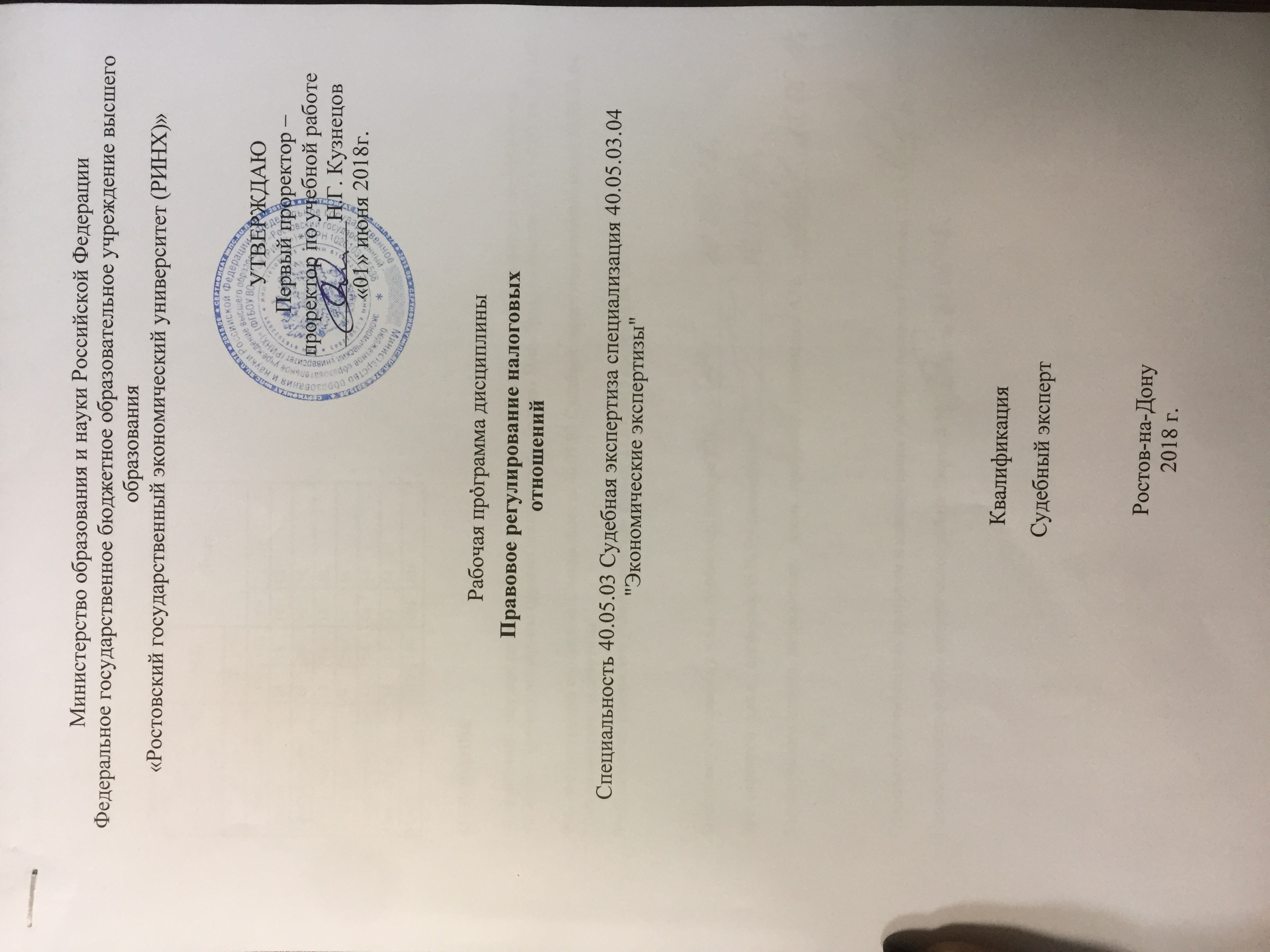 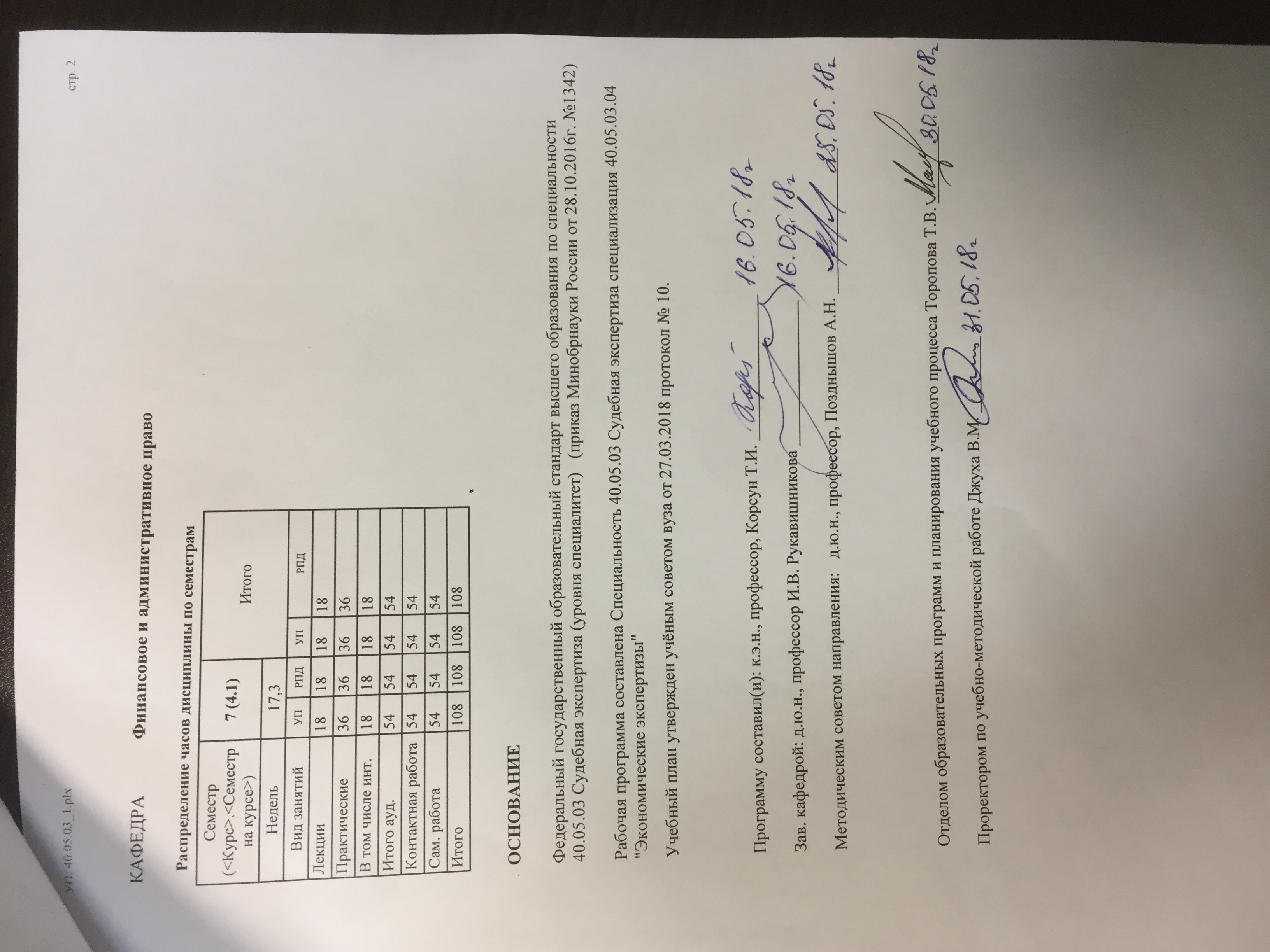 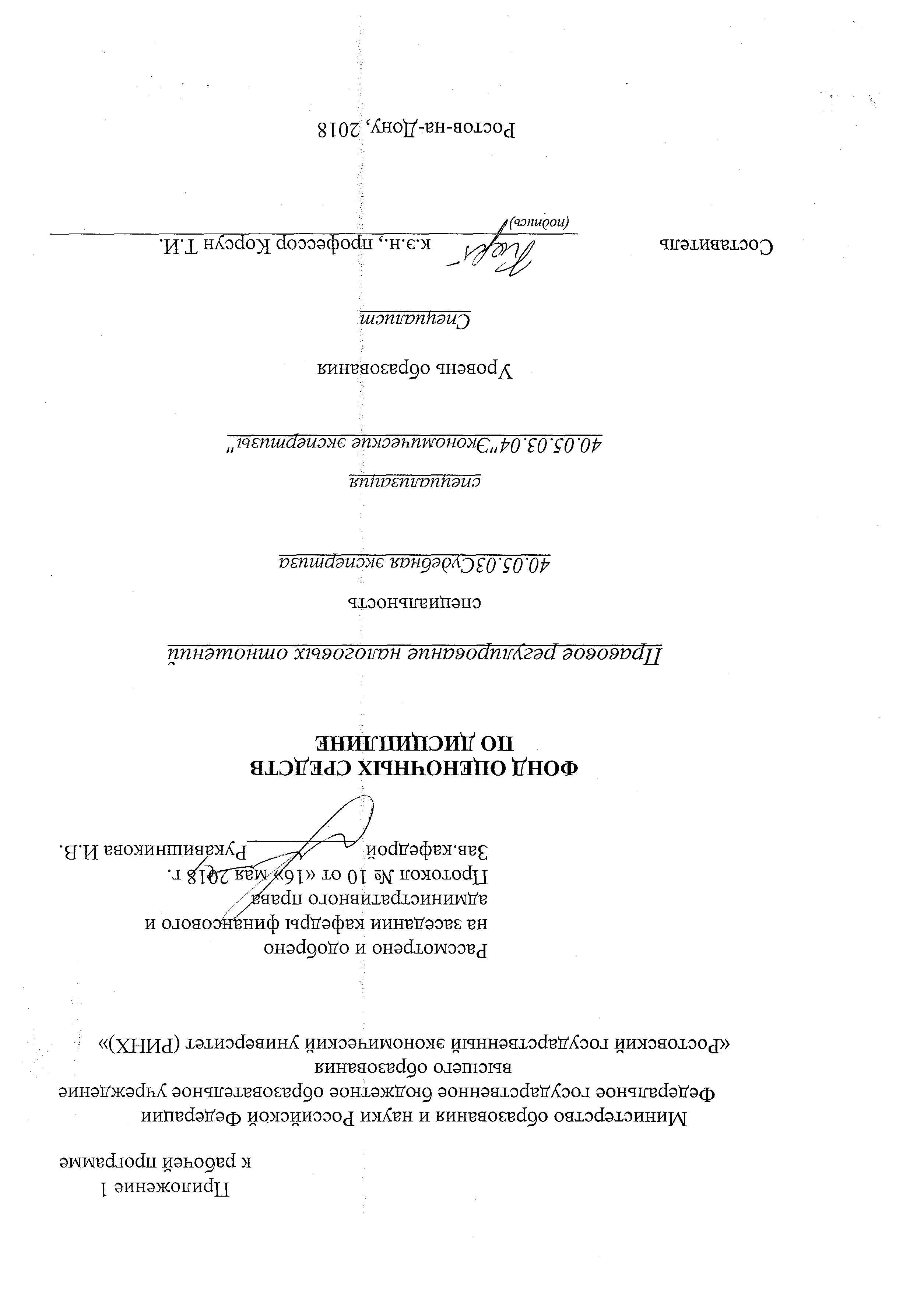 Оглавление1 Перечень компетенций с указанием этапов их формирования в процессе освоения образовательной программы	32 Описание показателей и критериев оценивания компетенций на различных этапах их формирования, описание шкал оценивания………………………………………………………………………………………………...33 Типовые контрольные задания или иные материалы, необходимые для оценки знаний, умений, навыков и (или) опыта деятельности, характеризующих этапы формирования компетенций в процессе освоения образовательной программы	54 Методические материалы, определяющие процедуры оценивания знаний, умений, навыков и (или) опыта деятельности, характеризующих этапы формирования компетенций…………………...1 Перечень компетенций с указанием этапов их формирования в процессе освоения образовательной программыПеречень компетенций с указанием этапов их формирования представлен в п. 3. «Требования к результатам освоения дисциплины» рабочей программы дисциплины. 2 Описание показателей и критериев оценивания компетенций на различных этапах их формирования, описание шкал оценивания  2.1 Показатели и критерии оценивания компетенций:  О- опрос; Д – доклад.2.2 Шкалы оценивания:   Текущий контроль успеваемости и промежуточная аттестация осуществляется в рамках накопительной балльно-рейтинговой системы в 100-балльной шкале:84-100 баллов (оценка «отлично») 67-83 баллов (оценка «хорошо») 50-66 баллов (оценка «удовлетворительно») 0-49 баллов (оценка «неудовлетворительно») 3 Типовые контрольные задания или иные материалы, необходимые для оценки знаний, умений, навыков и (или) опыта деятельности, характеризующих этапы формирования компетенций в процессе освоения образовательной программыМинистерство образования и науки Российской ФедерацииФедеральное государственное бюджетное образовательное учреждение высшего образования«Ростовский государственный экономический университет (РИНХ)»Кафедра Финансового и административного праваВопросы к зачёту по дисциплине «Правовое регулирование налоговых отношений»Понятие налогового права.Предмет налогового права.Методы правового регулирования.Принципы налогового права.Система налогового права.Соотношение налогового права с другими отраслями права и законодательства.Источники налогового права.Порядок применения норм налогового законодательства.Особенности налоговых правоотношений и общая характеристика их участников.Права и обязанности субъектов налогообложения.Правовые основы деятельности налоговых органов Российской Федерации.Система организации налоговых органов Российской Федерации.Права и обязанности налоговых органов и их должностных лиц.Ответственность налоговых органов и их должностных лиц.Сущность налогового контроля.Принципы налогового контроля.Формы налогового контроля.Методы налогового контроля.Порядок проведения камеральных налоговых проверок.Организация и проведение выездных налоговых проверок.Оформление результатов налоговых проверок и принятие решения по ним.Оспаривание актов налоговых органов.Взаимодействие налоговых органов с другими государственными органами при проведении налогового контроля.Характеристика налогового правонарушения.Налоговые санкции.Порядок привлечения к ответственности за совершение налогового правонарушения.Меры административной ответственности за нарушения в сфере налогообложения.Уголовная ответственность за налоговые преступления.  Критерии оценивания:оценка «отлично» выставляется обучающемуся, если студент демонстрирует полные и содержательные знания материала, усвоение взаимосвязи парламентского права и парламентаризма, их содержания, практику применения источников парламентского права различных блоков, используя научные точки зрения ученых-юристов на обсуждаемые проблемы, умеет приводить примеры из практики, умеет отстаивать свою позицию;оценка «хорошо» выставляется обучающемуся, если студент обнаруживает твердые знания предмета, усвоение рекомендуемой литературы, источников парламентского права, четкую ориентацию в проблемных вопросах парламентского права и парламентаризма, но допускает некоторые неточности в ответе.оценка «удовлетворительно» выставляется обучающемуся, если студент показывает знания основного учебно-программного материала, знакомство с рекомендованной литературой, но допускает существенные неточности в ответе, либо не отвечает на отдельные дополнительные вопросы.  оценка «неудовлетворительно» выставляется обучающемуся, если он не отвечает на поставленный вопрос, не ориентируется в понятиях и институтах парламентского права, не демонстрирует знания основного учебно-программного материала.Составитель ________________________ Т.И.Корсун                                                                  (подпись)«____»__________________201 г. Оформление тем для докладовМинистерство образования и науки Российской ФедерацииФедеральное государственное бюджетное образовательное учреждение высшего образования«Ростовский государственный экономический университет (РИНХ)»Кафедра Финансового и административного  праваТемы докладов по дисциплине «Правовое регулирование налоговых отношений»История развития зарубежной налогово-правовой мысли;Основные парадигмы современного развития науки налогового права;История создания Федеральной налоговой службы РФ.Становление налогового контроля в России.Полномочия органов исполнительной власти в сфере налогового регулирования.Правовой режим региональных налогов.Правовой режим местных налогов и сборов.Правовые особенности налогового контроля.Понятие и основные признаки нормы налогового права. Толкование налоговых норм. Конституционно-правовые нормы в системе налогового регулированияНесоответствие  нормативно-правовых актов о налогах и сборах Налоговому кодексу Российской Федерации Значение актов судебных органов в сфере налогообложения. Акты Конституционного суда в сфере налогообложения. Общеотраслевые и специальные принципы налогового права.Основные этапы развития налогообложения в истории мировой цивилизацииОсновные этапы развития налогообложения в России.Налоговая система дореволюционной России (посошное, подворное налогообложение, подушное налогообложение, налоговая реформа 19 в.).Налоги как средство классовой борьбы в послереволюционной России.Налоги в период НЭПа.Налоги в СССР (налоговая реформа 30 гг. 20 в., чрезвычайные налоги в период Великой Отечественной войны, значение налоговых платежей в финансовом хозяйстве послевоенного периода).Правовые основы проведения налоговой реформы 1991 года в период рыночных преобразованийНаучные представления о налоговых платежах до 17 вв.Общие и частные теории налогов.Наука налогового права в дореволюционной РоссииТеоретические представления о налоговых платежах в советский период развития науки налогового праваСовременные исследования природы налоговых платежей в трудах российских ученых.отношений.Виды  и структура налоговых правоотношений.Налоговые льготы и зоны льготного налогообложенияНалоговая политика как составная часть финансовой политики. Бюджетное послание Президента в механизме налогового планирования государства.Налоговые реформы и налоговые эксперименты.Правовые основы налогового консультированияИнформирование и воспитание налогоплательщиковПонятие налогового резидентства. Проблема двойного налогообложения.Взаимозависимые лица в налоговых отношениях.Понятие обособленного структурного подразделения для целей налогообложения.Понятие постоянного представительства в налоговом законодательстве.Особенности налогообложения иностранных организаций. Порядок и основания  постановки на налоговый учет Кредитные организации как участники налоговых отношенийЛица, участвующие в мероприятиях налогового контроля.Исполнение налоговой обязанности безвестно отсутствующим или недееспособным налогоплательщиком.Обязанности банков по исполнению поручений на перечисление налогов и сборовПорядок исчисления сроков, установленных в налоговом праве. Общие условия изменения срока уплаты налогов и сборов. Органы, уполномоченные принимать решения об изменении сроков уплаты налогов и сборов.Условия прекращения действия отсрочки, рассрочки, инвестиционного налогового кредитаЗачет и возврат излишне уплаченных (излишне взысканных) налогов.Способы обеспечения обязанности по уплате налогов и сборовОснования и порядок постановки на налоговый учет и снятия с учета.Понятие и правовое регулирование налоговой тайны.  Информационное сотрудничество налоговых органов с таможенными органами, правоохранительными органами при осуществлении мероприятий налогового контроля.Понятие и состав налоговой отчетности.Налоговая декларация. Порядок внесения изменений в налоговую декларацию.Порядок осуществления и процессуальное оформление отдельных мероприятий налогового контроля (осмотр, истребование документов, выемка документов и предметов, экспертиза, ивентаризация).Критерии оценки:   оценка «отлично» выставляется студенту, если он набрал от 85 до 100 баллов; оценка «хорошо» выставляется студенту, если он набрал от 68 до 84 баллов;  оценка «удовлетворительно» выставляется студенту, если он набрал от 50 до 67 баллов; оценка «неудовлетворительно» выставляется студенту, если он набрал менее 50 балловВыступление с докладом оценивается по следующим критериям:полнота и степень систематизированности изложенного материала: 0-20 б.обоснование актуальности и научной новизны проблемы: 0-15 б.логичность и последовательность изложения проблемы: 0-15 б.навыки научно-исследовательской работы с литературой и нормативно-правовыми актами: 0-15 б. анализ различных научных подходов к проблеме: 0-15 б.самостоятельность выводов докладчика: 0-10 б.качество ответов на вопросы: 0-10.Составитель ________________________ Т.И.Корсун                                                                       (подпись)                 «____»__________________20  г. Оформление вопросов для опросаМинистерство образования и науки Российской ФедерацииФедеральное государственное бюджетное образовательное учреждение высшего образования«Ростовский государственный экономический университет (РИНХ)»Кафедра Финансового и административного праваВопросы для опросапо дисциплине  Правовое регулирование налоговых отношенийТема 1.1. Основы правового регулирования налоговых отношенийПонятие налогового права. Предмет налогового права, методы правового регулированияПринципы налогового права. Система налогового праваСоотношение налогового права с другими отраслями права и законодательстваИсточники налогового праваПорядок применения норм налогового законодательствТема 1.2. Участники налоговых правоотношений, их права и обязанностиОсобенности налоговых правоотношений и общая характеристика их участниковПрава и обязанности субъектов налогообложенияНалоговые органы Российской Федерации: правовые основы деятельности, система организацииПрава, обязанности и ответственность налоговых органов и их должностных лицТема 2.1. Налоговый контрольСущность, принципы, формы и методы налогового контроляПорядок проведения камеральных налоговых проверокОрганизация и проведение выездных налоговых проверокОформление результатов налоговых проверок и принятие решения по нимОспаривание актов налоговых органовВзаимодействие налоговых органов с другими государственными органами при проведении налогового контроляТема 2.2. Налоговые правонарушения и ответственность за их совершениеХарактеристика налогового правонарушенияНалоговые санкцииПорядок привлечения к ответственности за совершение налогового правонарушенияМеры административной ответственности за нарушения в сфере налогообложенияУголовная ответственность за налоговые преступленияКритерии оценки:   оценка «отлично» выставляется студенту, если он набрал от 85 до 100 баллов; оценка «хорошо» выставляется студенту, если он набрал от 68 до 84 баллов;  оценка «удовлетворительно» выставляется студенту, если он набрал от 50 до 67 баллов; оценка «неудовлетворительно» выставляется студенту, если он набрал менее 50 баллов Составитель ________________________Т.И.Корсун «____»__________________20     г. 4. Методические материалы, определяющие процедуры оценивания знаний, умений, навыков и (или) опыта деятельности, характеризующих этапы формирования компетенцийПроцедуры оценивания включают в себя текущий контроль и промежуточную аттестацию.Текущий контроль успеваемости проводится с использованием оценочных средств, представленных в п. 3 данного приложения. Результаты текущего контроля доводятся до сведения студентов до промежуточной аттестации.  	Промежуточная аттестация проводится в форме зачетаЭкзамен  проводится по расписанию экзаменационной сессии в письменном виде.  Количество вопросов в экзаменационном задании – 2.  Проверка ответов и объявление результатов производится в день экзамена.  Результаты аттестации заносятся в экзаменационную ведомость и зачетную книжку студента. Студенты, не прошедшие промежуточную аттестацию по графику сессии, должны ликвидировать задолженность в установленном порядке. 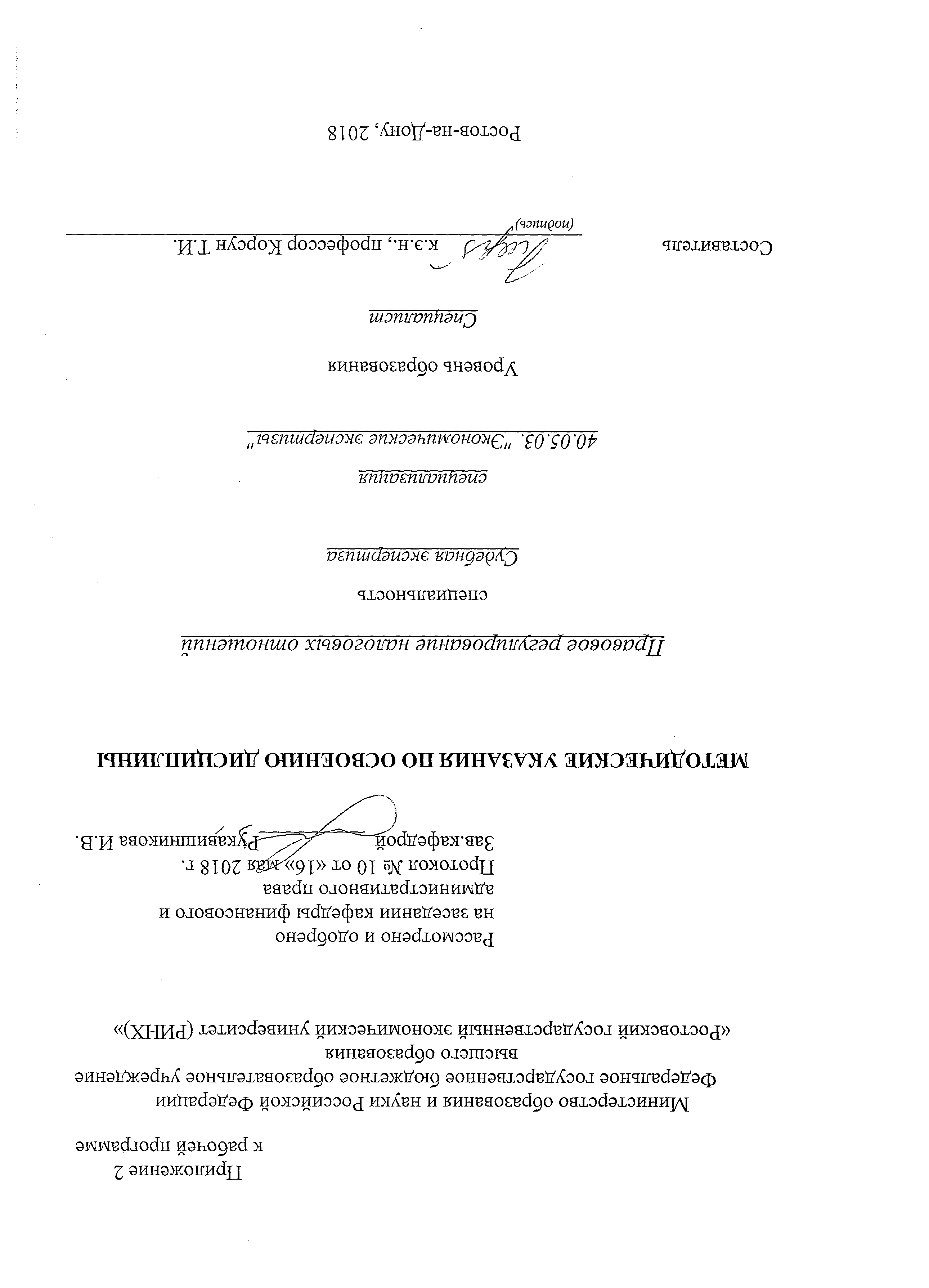 Методические  указания  по  освоению  дисциплины  «Правовое регулирование налоговых отношений »  адресованы  студентам  очной  формы обучения.  Учебным планом по направлению подготовки 40.05.03  «Судебная экспертиза» предусмотрены следующие виды занятий:- лекции;- практические занятия;1. Методические рекомендации по изучению дисциплины в процессе аудиторных занятий.1.1. Рекомендации по подготовке к лекционным занятиям (теоретический курс) Изучение дисциплины требует систематического и последовательного накопления знаний. Студентам необходимо вести конспект прослушанных лекций. Перед очередной лекцией необходимо просмотреть по конспекту материал предыдущей лекции. При затруднениях в восприятии материала следует обратиться к основным литературным источникам. Если разобраться в материале не удалось, то следует обратиться к лектору (по графику его консультаций) или к преподавателю на практических занятиях. 1.2. Рекомендации по подготовке к практическим (семинарским) занятиям Студентам следует: - ознакомиться с заданием  к занятию; определить примерный объем работы по подготовке к ним; выделить вопросы и задачи, ответы на которые или выполнение и решение  без предварительной подготовки не представляется возможным;- иметь в виду и то, что в библиотеке учебного заведения не всегда имеются в наличии все рекомендованные источники, их необходимо найти заранее.- приносить с собой рекомендованную преподавателем литературу к конкретному занятию; - до очередного практического занятия по рекомендованным литературным источникам проработать теоретический материал, соответствующей темы занятия; - пользоваться техническими средствами обучения и дидактическими материалами, которыми располагает учебное заведение.- при подготовке к практическим занятиям следует обязательно использовать не только лекции, учебную литературу, но и нормативно-правовые акты и материалы правоприменительной практики; - теоретический материал следует соотносить с правовыми нормами, так как в них могут быть внесены изменения, дополнения, которые не всегда отражены в учебной литературе; - при ответах на вопросы и решения задач необходимо внимательно прочитать их текст и попытаться дать аргументированное объяснение с обязательной ссылкой на соответствующую правовую норму; - в начале занятий задать преподавателю вопросы по материалу, вызвавшему затруднения в его понимании и освоении при решении задач, заданных для самостоятельного решения; - по ходу семинара давать конкретные, четкие ответы по существу вопросов. Структура ответов может быть различной: либо вначале делается вывод, а затем приводятся аргументы, либо дается развернутая аргументация принятого решения, на основании которой предлагается ответ. Возможны и несколько вариантов ответов, которые должны быть обоснованны.- на занятии доводить каждую задачу до окончательного решения, демонстрировать понимание проведенного анализа проблемной ситуации, в случае затруднений обращаться к преподавателю. Студентам, пропустившим занятия (независимо от причин), не имеющие письменного решения задач или не подготовившиеся к данному практическому занятию, рекомендуется не позже чем в 2-недельный срок явиться на консультацию к преподавателю и отчитаться по теме, изучавшейся на занятии. Студенты, не отчитавшиеся по каждой не проработанной ими на занятиях теме к началу зачетной сессии, упускают возможность получить положенные баллы за работу в соответствующем семестре. 2. Методические рекомендации по выполнению различных форм самостоятельных заданий  Самостоятельная работа студентов включает в себя выполнение различного рода заданий, которые ориентированы на более глубокое усвоение материала изучаемой дисциплины. По каждой теме учебной дисциплины студентам предлагается перечень заданий для самостоятельной работы. К выполнению заданий для самостоятельной работы предъявляются следующие требования: задания должны исполняться самостоятельно и представляться в установленный срок, а также соответствовать установленным требованиям по оформлению. Студентам следует: - руководствоваться графиком самостоятельной работы, определенным рабочей программой дисциплины; - выполнять все плановые задания, выдаваемые преподавателем для самостоятельного выполнения, и разбирать на семинарах и консультациях неясные вопросы; - использовать при подготовке нормативные документы университета, а именно, положение о написании письменных работ. 2.1. Методические рекомендации по работе с литературой. Любая форма самостоятельной работы студента (подготовка к семинарскому занятию, написание эссе, курсовой работы, доклада и т.п.) начинается с изучения соответствующей литературы.К каждой теме учебной дисциплины подобрана основная и дополнительная литература, которая указана в соответствующем разделе рабочей программы. Основная литература - это учебники и учебные пособия. Дополнительная литература - это монографии, сборники научных трудов, журнальные и газетные статьи, различные справочники, энциклопедии, интернет ресурсы.  Рекомендации студенту: выбранную монографию или статью целесообразно внимательно просмотреть. В книгах следует ознакомиться с оглавлением и научно-справочным аппаратом, прочитать аннотацию и предисловие. Целесообразно ее пролистать, рассмотреть иллюстрации, таблицы, диаграммы, приложения. Такое поверхностное ознакомление позволит узнать, какие главы следует читать внимательно, а какие прочитать быстро; - в книге или журнале, принадлежащие самому студенту, ключевые позиции можно выделять маркером или делать пометки на полях. При работе с Интернет -источником целесообразно также выделять важную информацию; - если книга или журнал не являются собственностью студента, то целесообразно записывать номера страниц, которые привлекли внимание. Позже следует возвратиться к ним, перечитать или переписать нужную информацию. Физическое действие по записыванию помогает прочно заложить данную информацию в «банк памяти». Выделяются следующие виды записей при работе с литературой: Конспект - краткая схематическая запись основного содержания научной работы. Целью является не переписывание произведения, а выявление его логики, системы доказательств, основных выводов. Хороший конспект должен сочетать полноту изложения с краткостью. Цитата - точное воспроизведение текста. Заключается в кавычки. Точно указывается страница источника. Тезисы - концентрированное изложение основных положений прочитанного материала. Аннотация - очень краткое изложение содержания прочитанной работы. Резюме - наиболее общие выводы и положения работы, ее концептуальные итоги. Записи в той или иной форме не только способствуют пониманию и усвоению изучаемого материала, но и помогают вырабатывать навыки ясного изложения в письменной форме тех или иных теоретических вопросов. 2.2. Методические рекомендации по подготовке реферата  Целью написания рефератов является:	- привитие студентам навыков библиографического поиска необходимой литературы (на бумажных носителях, в электронном виде);привитие студентам навыков компактного  изложения мнения авторов и своего суждения по выбранному вопросу в письменной форме, научно грамотным языком и в хорошем стиле;	- приобретение навыка грамотного оформления ссылок на используемые источники, правильного цитирования авторского текста;	- выявление и развитие у студента интереса к определенной научной и практической проблематике с тем, чтобы исследование ее в дальнейшем продолжалось в подготовке и написании курсовых и дипломной работы и дальнейших научных трудах.	Основные задачи студента при написании реферата:	-    с максимальной полнотой использовать литературу по выбранной теме (как рекомендуемую, так и самостоятельно подобранную) для правильного понимания авторской позиции;	-    верно (без искажения смысла) передать авторскую позицию в своей работе;	-    уяснить для себя и изложить причины своего согласия (несогласия) с тем или иным автором по данной проблеме.	Требования к содержанию:	- материал, использованный в реферате, должен относится строго к выбранной теме;	- необходимо изложить основные аспекты проблемы не только грамотно, но и в соответствии с той или иной логикой (хронологической, тематической, событийной и др.)	- при изложении следует сгруппировать идеи разных авторов по общности точек зрения или по научным школам;- реферат должен заканчиваться подведением итогов проведенной исследовательской  работы: содержать краткий анализ-обоснование преимуществ той точки зрения по рассматриваемому вопросу, с которой Вы солидарны. 	Структура реферата.	1. Титульный  лист.На титульном листе указывается наименование учебного заведения, название кафедры, наименование дисциплины, тема реферата, ФИО студента, ФИО и должность проверившего преподавателя; 	2. Оглавление. Оглавление - это план реферата, в котором каждому разделу должен соответствовать номер страницы, на которой он находится.	3. Текст реферата. Текст реферата делится на три части: введение, основная часть и заключение.	а) Введение - раздел реферата, посвященный постановке проблемы, которая будет рассматриваться и обоснованию выбора темы.	б) Основная часть - это звено работы, в котором последовательно раскрывается выбранная тема. Основная часть может быть представлена как цельным текстом, так и разделена на главы. При необходимости текст реферата может дополняться иллюстрациями, таблицами, графиками, но ими не следует "перегружать" текст.	в) Заключение - данный раздел реферата должен быть представлен в виде выводов, которые готовятся на основе подготовленного текста. Выводы должны быть краткими и четкими. Также в заключении можно обозначить проблемы, которые "высветились" в ходе работы над рефератом, но не были раскрыты в работе.	4.  Список источников и литературы. В данном списке называются как те источники, на которые ссылается студент при подготовке реферата, так и все иные, изученные им в связи с его подготовкой. В работе должно быть использовано не менее 7 разных источников. Работа, выполненная с использованием материала, содержащегося в одном научном источнике, является явным плагиатом и не принимается. Оформление Списка источников и литературы должно соответствовать требованиям, принятым в университете.	Объем и технические требования, предъявляемые к выполнению реферата.	Объем работы должен быть, как правило, не менее 15 и не более 20 страниц. Работа должна выполняться через одинарный интервал 14 шрифтом, размеры оставляемых полей - 2 см.  Страницы должны быть пронумерованы.	При цитировании необходимо соблюдать следующие правила: 	- текст цитаты заключается в кавычки и приводится без изменений, без произвольного сокращения цитируемого фрагмента (пропуск слов, предложений или абзацев допускается, если не влечет искажения всего фрагмента, и обозначается многоточием, которое ставится на месте пропуска) и без искажения смысла;	- каждая цитата должна сопровождаться ссылкой на источник, библиографическое описание которого должно приводиться в соответствии с предъявляемыми требованиями.Методические  указания  по  освоению  дисциплины « Правовое регулирование налоговых отношений »адресованы  студентам  очной формы обучения.  Учебным планом по направлению подготовки 40.05.03«Экономические экспертизы» предусмотрены следующие виды занятий:- лекции;- практические занятия;В ходе лекционных занятий рассматриваются  теоретические вопросы нормативно-правового обеспечения аудиторской деятельности, даются  рекомендации для самостоятельной работы и подготовке к практическим занятиям. 1. Методические рекомендации по изучению дисциплины в процессе аудиторных занятий.1.1. Рекомендации по подготовке к лекционным занятиям (теоретический курс) Изучение дисциплины требует систематического и последовательного накопления знаний. Студентам необходимо вести конспект прослушанных лекций. Перед очередной лекцией необходимо просмотреть по конспекту материал предыдущей лекции. При затруднениях в восприятии материала следует обратиться к основным литературным источникам. Если разобраться в материале не удалось, то следует обратиться к лектору (по графику его консультаций) или к преподавателю на практических занятиях. 1.2. Рекомендации по подготовке к практическим (семинарским) занятиям Студентам следует: - ознакомиться с заданием  к занятию; определить примерный объем работы по подготовке к ним; выделить вопросы и задачи, ответы на которые или выполнение и решение  без предварительной подготовки не представляется возможным;- иметь в виду и то, что в библиотеке учебного заведения не всегда имеются в наличии все рекомендованные источники, их необходимо найти заранее.- приносить с собой рекомендованную преподавателем литературу к конкретному занятию; - до очередного практического занятия по рекомендованным литературным источникам проработать теоретический материал, соответствующей темы занятия; - пользоваться техническими средствами обучения и дидактическими материалами, которыми располагает учебное заведение.- при подготовке к практическим занятиям следует обязательно использовать не только лекции, учебную литературу, но и нормативно-правовые акты и материалы правоприменительной практики; - теоретический материал следует соотносить с правовыми нормами, так как в них могут быть внесены изменения, дополнения, которые не всегда отражены в учебной литературе; - при ответах на вопросы и решения задач необходимо внимательно прочитать их текст и попытаться дать аргументированное объяснение с обязательной ссылкой на соответствующую правовую норму; - в начале занятий задать преподавателю вопросы по материалу, вызвавшему затруднения в его понимании и освоении при решении задач, заданных для самостоятельного решения; - по ходу семинара давать конкретные, четкие ответы по существу вопросов. Структура ответов может быть различной: либо вначале делается вывод, а затем приводятся аргументы, либо дается развернутая аргументация принятого решения, на основании которой предлагается ответ. Возможны и несколько вариантов ответов, которые должны быть обоснованны.- на занятии доводить каждую задачу до окончательного решения, демонстрировать понимание проведенного анализа проблемной ситуации, в случае затруднений обращаться к преподавателю. Студентам, пропустившим занятия (независимо от причин), не имеющие письменного решения задач или не подготовившиеся к данному практическому занятию, рекомендуется не позже чем в 2-недельный срок явиться на консультацию к преподавателю и отчитаться по теме, изучавшейся на занятии. Студенты, не отчитавшиеся по каждой не проработанной ими на занятиях теме к началу зачетной сессии, упускают возможность получить положенные баллы за работу в соответствующем семестре. 2. Методические рекомендации по выполнению различных форм самостоятельных заданий  Самостоятельная работа студентов включает в себя выполнение различного рода заданий, которые ориентированы на более глубокое усвоение материала изучаемой дисциплины. По каждой теме учебной дисциплины студентам предлагается перечень заданий для самостоятельной работы. К выполнению заданий для самостоятельной работы предъявляются следующие требования: задания должны исполняться самостоятельно и представляться в установленный срок, а также соответствовать установленным требованиям по оформлению. Студентам следует: - руководствоваться графиком самостоятельной работы, определенным рабочей программой дисциплины; - выполнять все плановые задания, выдаваемые преподавателем для самостоятельного выполнения, и разбирать на семинарах и консультациях неясные вопросы; - использовать при подготовке нормативные документы университета, а именно, положение о написании письменных работ. 2.1. Методические рекомендации по работе с литературой. Любая форма самостоятельной работы студента (подготовка к семинарскому занятию, написание эссе, курсовой работы, доклада и т.п.) начинается с изучения соответствующей литературы.К каждой теме учебной дисциплины подобрана основная и дополнительная литература, которая указана в соответствующем разделе рабочей программы. Основная литература - это учебники и учебные пособия. Дополнительная литература - это монографии, сборники научных трудов, журнальные и газетные статьи, различные справочники, энциклопедии, интернет ресурсы.  Рекомендации студенту: выбранную монографию или статью целесообразно внимательно просмотреть. В книгах следует ознакомиться с оглавлением и научно-справочным аппаратом, прочитать аннотацию и предисловие. Целесообразно ее пролистать, рассмотреть иллюстрации, таблицы, диаграммы, приложения. Такое поверхностное ознакомление позволит узнать, какие главы следует читать внимательно, а какие прочитать быстро; - в книге или журнале, принадлежащие самому студенту, ключевые позиции можно выделять маркером или делать пометки на полях. При работе с Интернет -источником целесообразно также выделять важную информацию; - если книга или журнал не являются собственностью студента, то целесообразно записывать номера страниц, которые привлекли внимание. Позже следует возвратиться к ним, перечитать или переписать нужную информацию. Физическое действие по записыванию помогает прочно заложить данную информацию в «банк памяти». Выделяются следующие виды записей при работе с литературой: Конспект - краткая схематическая запись основного содержания научной работы. Целью является не переписывание произведения, а выявление его логики, системы доказательств, основных выводов. Хороший конспект должен сочетать полноту изложения с краткостью. Цитата - точное воспроизведение текста. Заключается в кавычки. Точно указывается страница источника. Тезисы - концентрированное изложение основных положений прочитанного материала. Аннотация - очень краткое изложение содержания прочитанной работы. Резюме - наиболее общие выводы и положения работы, ее концептуальные итоги. Записи в той или иной форме не только способствуют пониманию и усвоению изучаемого материала, но и помогают вырабатывать навыки ясного изложения в письменной форме тех или иных теоретических вопросов.  2.2. Методические рекомендации по подготовке научного доклада Одной из форм самостоятельной работы студента является подготовка научного доклада, для обсуждения его на практическом (семинарском) занятии. Цель научного доклада - развитие у студентов навыков аналитической работы с научной литературой, анализа дискуссионных научных позиций, аргументации собственных взглядов. Подготовка научных докладов также развивает творческий потенциал студентов. Научный доклад готовится под руководством преподавателя, который ведет практические (семинарские) занятия. Рекомендации студенту: - перед началом работы по написанию научного доклада согласовать с преподавателем тему, структуру, литературу, а также обсудить ключевые вопросы, которые следует раскрыть в докладе;  - представить доклад научному руководителю в письменной форме; - выступить на семинарском занятии с 5-7-минутной презентацией своего научного доклада, ответить на вопросы студентов группы. Требования: - к оформлению научного доклада: шрифт - Times New Roman, размер шрифта -14, межстрочный интервал -1, размер полей – , отступ в начале абзаца - , форматирование по ширине); листы доклада скреплены скоросшивателем. На титульном листе указывается наименование учебного заведения, название кафедры, наименование дисциплины, тема доклада, ФИО студента; - к структуре доклада - введение (указывается актуальность, цель и задачи), основная часть, выводы автора, список литературы (не менее 5 позиций источников научной литературы (научные статьи и монографии). Объем согласовывается с преподавателем. В конце работы ставится дата ее выполнения и подпись студента, выполнившего работу. Общая оценка за доклад учитывает содержание доклада, его презентацию, а также ответы на вопросы. 2.3. Методические рекомендации по подготовке реферата  Целью написания рефератов является:	- привитие студентам навыков библиографического поиска необходимой литературы (на бумажных носителях, в электронном виде);привитие студентам навыков компактного  изложения мнения авторов и своего суждения по выбранному вопросу в письменной форме, научно грамотным языком и в хорошем стиле;	- приобретение навыка грамотного оформления ссылок на используемые источники, правильного цитирования авторского текста;	- выявление и развитие у студента интереса к определенной научной и практической проблематике с тем, чтобы исследование ее в дальнейшем продолжалось в подготовке и написании курсовых и дипломной работы и дальнейших научных трудах.	Основные задачи студента при написании реферата:	-    с максимальной полнотой использовать литературу по выбранной теме (как рекомендуемую, так и самостоятельно подобранную) для правильного понимания авторской позиции;	-    верно (без искажения смысла) передать авторскую позицию в своей работе;	-    уяснить для себя и изложить причины своего согласия (несогласия) с тем или иным автором по данной проблеме.	Требования к содержанию:	- материал, использованный в реферате, должен относится строго к выбранной теме;	- необходимо изложить основные аспекты проблемы не только грамотно, но и в соответствии с той или иной логикой (хронологической, тематической, событийной и др.)	- при изложении следует сгруппировать идеи разных авторов по общности точек зрения или по научным школам;- реферат должен заканчиваться подведением итогов проведенной исследовательской  работы: содержать краткий анализ-обоснование преимуществ той точки зрения по рассматриваемому вопросу, с которой Вы солидарны. 	Структура реферата.	1. Титульный  лист.На титульном листе указывается наименование учебного заведения, название кафедры, наименование дисциплины, тема реферата, ФИО студента, ФИО и должность проверившего преподавателя; 	2. Оглавление. Оглавление - это план реферата, в котором каждому разделу должен соответствовать номер страницы, на которой он находится.	3. Текст реферата. Текст реферата делится на три части: введение, основная часть и заключение.	а) Введение - раздел реферата, посвященный постановке проблемы, которая будет рассматриваться и обоснованию выбора темы.	б) Основная часть - это звено работы, в котором последовательно раскрывается выбранная тема. Основная часть может быть представлена как цельным текстом, так и разделена на главы. При необходимости текст реферата может дополняться иллюстрациями, таблицами, графиками, но ими не следует "перегружать" текст.	в) Заключение - данный раздел реферата должен быть представлен в виде выводов, которые готовятся на основе подготовленного текста. Выводы должны быть краткими и четкими. Также в заключении можно обозначить проблемы, которые "высветились" в ходе работы над рефератом, но не были раскрыты в работе.	4.  Список источников и литературы. В данном списке называются как те источники, на которые ссылается студент при подготовке реферата, так и все иные, изученные им в связи с его подготовкой. В работе должно быть использовано не менее 7 разных источников. Работа, выполненная с использованием материала, содержащегося в одном научном источнике, является явным плагиатом и не принимается. Оформление Списка источников и литературы должно соответствовать требованиям, принятым в университете.	Объем и технические требования, предъявляемые к выполнению реферата.	Объем работы должен быть, как правило, не менее 15 и не более 20 страниц. Работа должна выполняться через одинарный интервал 14 шрифтом, размеры оставляемых полей - 2 см.  Страницы должны быть пронумерованы.	При цитировании необходимо соблюдать следующие правила: 	- текст цитаты заключается в кавычки и приводится без изменений, без произвольного сокращения цитируемого фрагмента (пропуск слов, предложений или абзацев допускается, если не влечет искажения всего фрагмента, и обозначается многоточием, которое ставится на месте пропуска) и без искажения смысла;	- каждая цитата должна сопровождаться ссылкой на источник, библиографическое описание которого должно приводиться в соответствии с предъявляемыми требованиями.УП: 40.05.03_1.plxУП: 40.05.03_1.plxУП: 40.05.03_1.plxстр. 3стр. 3Визирование РПД для исполнения в очередном учебном годуВизирование РПД для исполнения в очередном учебном годуОтдел образовательных программ и планирования учебного процесса Торопова Т.В. __________Рабочая программа пересмотрена, обсуждена и одобрена для исполнения в 2019-2020 учебном году на заседании кафедры Финансовое и административное правоЗав. кафедрой д.ю.н., профессор И.В. Рукавишникова _________________Программу составил(и):  к.э.н., профессор, Корсун Т.И. _________________Отдел образовательных программ и планирования учебного процесса Торопова Т.В. __________Рабочая программа пересмотрена, обсуждена и одобрена для исполнения в 2019-2020 учебном году на заседании кафедры Финансовое и административное правоЗав. кафедрой д.ю.н., профессор И.В. Рукавишникова _________________Программу составил(и):  к.э.н., профессор, Корсун Т.И. _________________Отдел образовательных программ и планирования учебного процесса Торопова Т.В. __________Рабочая программа пересмотрена, обсуждена и одобрена для исполнения в 2019-2020 учебном году на заседании кафедры Финансовое и административное правоЗав. кафедрой д.ю.н., профессор И.В. Рукавишникова _________________Программу составил(и):  к.э.н., профессор, Корсун Т.И. _________________Отдел образовательных программ и планирования учебного процесса Торопова Т.В. __________Рабочая программа пересмотрена, обсуждена и одобрена для исполнения в 2019-2020 учебном году на заседании кафедры Финансовое и административное правоЗав. кафедрой д.ю.н., профессор И.В. Рукавишникова _________________Программу составил(и):  к.э.н., профессор, Корсун Т.И. _________________Отдел образовательных программ и планирования учебного процесса Торопова Т.В. __________Рабочая программа пересмотрена, обсуждена и одобрена для исполнения в 2019-2020 учебном году на заседании кафедры Финансовое и административное правоЗав. кафедрой д.ю.н., профессор И.В. Рукавишникова _________________Программу составил(и):  к.э.н., профессор, Корсун Т.И. _________________Визирование РПД для исполнения в очередном учебном годуВизирование РПД для исполнения в очередном учебном годуОтдел образовательных программ и планирования учебного процесса Торопова Т.В. __________Рабочая программа пересмотрена, обсуждена и одобрена для исполнения в 2020-2021 учебном году на заседании кафедры Финансовое и административное правоЗав. кафедрой д.ю.н., профессор И.В. Рукавишникова _________________Программу составил(и):  к.э.н., профессор, Корсун Т.И. _________________Отдел образовательных программ и планирования учебного процесса Торопова Т.В. __________Рабочая программа пересмотрена, обсуждена и одобрена для исполнения в 2020-2021 учебном году на заседании кафедры Финансовое и административное правоЗав. кафедрой д.ю.н., профессор И.В. Рукавишникова _________________Программу составил(и):  к.э.н., профессор, Корсун Т.И. _________________Отдел образовательных программ и планирования учебного процесса Торопова Т.В. __________Рабочая программа пересмотрена, обсуждена и одобрена для исполнения в 2020-2021 учебном году на заседании кафедры Финансовое и административное правоЗав. кафедрой д.ю.н., профессор И.В. Рукавишникова _________________Программу составил(и):  к.э.н., профессор, Корсун Т.И. _________________Отдел образовательных программ и планирования учебного процесса Торопова Т.В. __________Рабочая программа пересмотрена, обсуждена и одобрена для исполнения в 2020-2021 учебном году на заседании кафедры Финансовое и административное правоЗав. кафедрой д.ю.н., профессор И.В. Рукавишникова _________________Программу составил(и):  к.э.н., профессор, Корсун Т.И. _________________Отдел образовательных программ и планирования учебного процесса Торопова Т.В. __________Рабочая программа пересмотрена, обсуждена и одобрена для исполнения в 2020-2021 учебном году на заседании кафедры Финансовое и административное правоЗав. кафедрой д.ю.н., профессор И.В. Рукавишникова _________________Программу составил(и):  к.э.н., профессор, Корсун Т.И. _________________Визирование РПД для исполнения в очередном учебном годуВизирование РПД для исполнения в очередном учебном годуОтдел образовательных программ и планирования учебного процесса Торопова Т.В. __________Рабочая программа пересмотрена, обсуждена и одобрена для исполнения в 2021-2022 учебном году на заседании кафедры Финансовое и административное правоЗав. кафедрой: д.ю.н., профессор И.В. Рукавишникова _________________Программу составил(и):  к.э.н., профессор, Корсун Т.И. _________________Отдел образовательных программ и планирования учебного процесса Торопова Т.В. __________Рабочая программа пересмотрена, обсуждена и одобрена для исполнения в 2021-2022 учебном году на заседании кафедры Финансовое и административное правоЗав. кафедрой: д.ю.н., профессор И.В. Рукавишникова _________________Программу составил(и):  к.э.н., профессор, Корсун Т.И. _________________Отдел образовательных программ и планирования учебного процесса Торопова Т.В. __________Рабочая программа пересмотрена, обсуждена и одобрена для исполнения в 2021-2022 учебном году на заседании кафедры Финансовое и административное правоЗав. кафедрой: д.ю.н., профессор И.В. Рукавишникова _________________Программу составил(и):  к.э.н., профессор, Корсун Т.И. _________________Отдел образовательных программ и планирования учебного процесса Торопова Т.В. __________Рабочая программа пересмотрена, обсуждена и одобрена для исполнения в 2021-2022 учебном году на заседании кафедры Финансовое и административное правоЗав. кафедрой: д.ю.н., профессор И.В. Рукавишникова _________________Программу составил(и):  к.э.н., профессор, Корсун Т.И. _________________Отдел образовательных программ и планирования учебного процесса Торопова Т.В. __________Рабочая программа пересмотрена, обсуждена и одобрена для исполнения в 2021-2022 учебном году на заседании кафедры Финансовое и административное правоЗав. кафедрой: д.ю.н., профессор И.В. Рукавишникова _________________Программу составил(и):  к.э.н., профессор, Корсун Т.И. _________________Визирование РПД для исполнения в очередном учебном годуВизирование РПД для исполнения в очередном учебном годуОтдел образовательных программ и планирования учебного процесса Торопова Т.В. __________Рабочая программа пересмотрена, обсуждена и одобрена для исполнения в 2022-2023 учебном году на заседании кафедры Финансовое и административное правоЗав. кафедрой: д.ю.н., профессор И.В. Рукавишникова _________________Программу составил(и):  к.э.н., профессор, Корсун Т.И. _________________Отдел образовательных программ и планирования учебного процесса Торопова Т.В. __________Рабочая программа пересмотрена, обсуждена и одобрена для исполнения в 2022-2023 учебном году на заседании кафедры Финансовое и административное правоЗав. кафедрой: д.ю.н., профессор И.В. Рукавишникова _________________Программу составил(и):  к.э.н., профессор, Корсун Т.И. _________________Отдел образовательных программ и планирования учебного процесса Торопова Т.В. __________Рабочая программа пересмотрена, обсуждена и одобрена для исполнения в 2022-2023 учебном году на заседании кафедры Финансовое и административное правоЗав. кафедрой: д.ю.н., профессор И.В. Рукавишникова _________________Программу составил(и):  к.э.н., профессор, Корсун Т.И. _________________Отдел образовательных программ и планирования учебного процесса Торопова Т.В. __________Рабочая программа пересмотрена, обсуждена и одобрена для исполнения в 2022-2023 учебном году на заседании кафедры Финансовое и административное правоЗав. кафедрой: д.ю.н., профессор И.В. Рукавишникова _________________Программу составил(и):  к.э.н., профессор, Корсун Т.И. _________________Отдел образовательных программ и планирования учебного процесса Торопова Т.В. __________Рабочая программа пересмотрена, обсуждена и одобрена для исполнения в 2022-2023 учебном году на заседании кафедры Финансовое и административное правоЗав. кафедрой: д.ю.н., профессор И.В. Рукавишникова _________________Программу составил(и):  к.э.н., профессор, Корсун Т.И. _________________УП: 40.05.03_1.plxУП: 40.05.03_1.plxУП: 40.05.03_1.plxстр. 41. ЦЕЛИ ОСВОЕНИЯ ДИСЦИПЛИНЫ1. ЦЕЛИ ОСВОЕНИЯ ДИСЦИПЛИНЫ1. ЦЕЛИ ОСВОЕНИЯ ДИСЦИПЛИНЫ1. ЦЕЛИ ОСВОЕНИЯ ДИСЦИПЛИНЫ1. ЦЕЛИ ОСВОЕНИЯ ДИСЦИПЛИНЫ1.1Цели освоения дисциплины: формирование устойчивой системы знаний  об основах правового регулирования налоговой сферы; о правовых признаках налоговых платежей и их структуре; правовом статусе участников налоговых отношений;Цели освоения дисциплины: формирование устойчивой системы знаний  об основах правового регулирования налоговой сферы; о правовых признаках налоговых платежей и их структуре; правовом статусе участников налоговых отношений;Цели освоения дисциплины: формирование устойчивой системы знаний  об основах правового регулирования налоговой сферы; о правовых признаках налоговых платежей и их структуре; правовом статусе участников налоговых отношений;Цели освоения дисциплины: формирование устойчивой системы знаний  об основах правового регулирования налоговой сферы; о правовых признаках налоговых платежей и их структуре; правовом статусе участников налоговых отношений;1.2интеграция знаний о налогах и налоговой системе, полученных в ходе изучения других дисциплин учебного плана, в единый комплекс- формирование базовых представления о порядке надлежащего исполнения правовых обязанностей на основе развитого правосознания,  сформированных профессиональных установок и ценностных ориентаций (на примере налоговых отношений); формирование способности к правовой оценке фактического поведения участников налоговых правоотношений.интеграция знаний о налогах и налоговой системе, полученных в ходе изучения других дисциплин учебного плана, в единый комплекс- формирование базовых представления о порядке надлежащего исполнения правовых обязанностей на основе развитого правосознания,  сформированных профессиональных установок и ценностных ориентаций (на примере налоговых отношений); формирование способности к правовой оценке фактического поведения участников налоговых правоотношений.интеграция знаний о налогах и налоговой системе, полученных в ходе изучения других дисциплин учебного плана, в единый комплекс- формирование базовых представления о порядке надлежащего исполнения правовых обязанностей на основе развитого правосознания,  сформированных профессиональных установок и ценностных ориентаций (на примере налоговых отношений); формирование способности к правовой оценке фактического поведения участников налоговых правоотношений.интеграция знаний о налогах и налоговой системе, полученных в ходе изучения других дисциплин учебного плана, в единый комплекс- формирование базовых представления о порядке надлежащего исполнения правовых обязанностей на основе развитого правосознания,  сформированных профессиональных установок и ценностных ориентаций (на примере налоговых отношений); формирование способности к правовой оценке фактического поведения участников налоговых правоотношений.1.3Задачи освоения дисциплины: изучение видов налоговых платежей, их особенностей и признаков; исследование порядка исполнения обязанности по уплате налоговых платежей, форм и методов налогового контроля, порядка привлечения к ответственности за нарушения налогового законодательства, а также порядка защиты прав участников налоговых отношений; рассмотрение проблем квалификации налоговых правонарушений; зучение актуальных теоретических и практических проблем подотрасли налогового права; получение опыта   принятия эффективных юридически значимых решений в сфере реализации налогово-правовых норм, обучение навыкам правовой оценки фактического поведения участников налоговых правоотношений на предмет законности, надлежащего выполнения возложенных законом юридических обязанностей и предписаний в налоговой сфереЗадачи освоения дисциплины: изучение видов налоговых платежей, их особенностей и признаков; исследование порядка исполнения обязанности по уплате налоговых платежей, форм и методов налогового контроля, порядка привлечения к ответственности за нарушения налогового законодательства, а также порядка защиты прав участников налоговых отношений; рассмотрение проблем квалификации налоговых правонарушений; зучение актуальных теоретических и практических проблем подотрасли налогового права; получение опыта   принятия эффективных юридически значимых решений в сфере реализации налогово-правовых норм, обучение навыкам правовой оценки фактического поведения участников налоговых правоотношений на предмет законности, надлежащего выполнения возложенных законом юридических обязанностей и предписаний в налоговой сфереЗадачи освоения дисциплины: изучение видов налоговых платежей, их особенностей и признаков; исследование порядка исполнения обязанности по уплате налоговых платежей, форм и методов налогового контроля, порядка привлечения к ответственности за нарушения налогового законодательства, а также порядка защиты прав участников налоговых отношений; рассмотрение проблем квалификации налоговых правонарушений; зучение актуальных теоретических и практических проблем подотрасли налогового права; получение опыта   принятия эффективных юридически значимых решений в сфере реализации налогово-правовых норм, обучение навыкам правовой оценки фактического поведения участников налоговых правоотношений на предмет законности, надлежащего выполнения возложенных законом юридических обязанностей и предписаний в налоговой сфереЗадачи освоения дисциплины: изучение видов налоговых платежей, их особенностей и признаков; исследование порядка исполнения обязанности по уплате налоговых платежей, форм и методов налогового контроля, порядка привлечения к ответственности за нарушения налогового законодательства, а также порядка защиты прав участников налоговых отношений; рассмотрение проблем квалификации налоговых правонарушений; зучение актуальных теоретических и практических проблем подотрасли налогового права; получение опыта   принятия эффективных юридически значимых решений в сфере реализации налогово-правовых норм, обучение навыкам правовой оценки фактического поведения участников налоговых правоотношений на предмет законности, надлежащего выполнения возложенных законом юридических обязанностей и предписаний в налоговой сфере2. МЕСТО ДИСЦИПЛИНЫ В СТРУКТУРЕ ОБРАЗОВАТЕЛЬНОЙ ПРОГРАММЫ2. МЕСТО ДИСЦИПЛИНЫ В СТРУКТУРЕ ОБРАЗОВАТЕЛЬНОЙ ПРОГРАММЫ2. МЕСТО ДИСЦИПЛИНЫ В СТРУКТУРЕ ОБРАЗОВАТЕЛЬНОЙ ПРОГРАММЫ2. МЕСТО ДИСЦИПЛИНЫ В СТРУКТУРЕ ОБРАЗОВАТЕЛЬНОЙ ПРОГРАММЫ2. МЕСТО ДИСЦИПЛИНЫ В СТРУКТУРЕ ОБРАЗОВАТЕЛЬНОЙ ПРОГРАММЫЦикл (раздел) ООП:Цикл (раздел) ООП:Б1.В.ДВ.10Б1.В.ДВ.10Б1.В.ДВ.102.1Требования к предварительной подготовке обучающегося:Требования к предварительной подготовке обучающегося:Требования к предварительной подготовке обучающегося:Требования к предварительной подготовке обучающегося:2.1.1Необходимыми условиями для успешного освоения дисциплины являются навыки, знания и умения, полученные в результате изучения дисциплин:  Гражданский процесс,Административное право,Уголовный процесс,Уголовное право,Экономика,Конституционное правоНеобходимыми условиями для успешного освоения дисциплины являются навыки, знания и умения, полученные в результате изучения дисциплин:  Гражданский процесс,Административное право,Уголовный процесс,Уголовное право,Экономика,Конституционное правоНеобходимыми условиями для успешного освоения дисциплины являются навыки, знания и умения, полученные в результате изучения дисциплин:  Гражданский процесс,Административное право,Уголовный процесс,Уголовное право,Экономика,Конституционное правоНеобходимыми условиями для успешного освоения дисциплины являются навыки, знания и умения, полученные в результате изучения дисциплин:  Гражданский процесс,Административное право,Уголовный процесс,Уголовное право,Экономика,Конституционное право2.2Дисциплины и практики, для которых освоение данной дисциплины (модуля) необходимо как предшествующее:Дисциплины и практики, для которых освоение данной дисциплины (модуля) необходимо как предшествующее:Дисциплины и практики, для которых освоение данной дисциплины (модуля) необходимо как предшествующее:Дисциплины и практики, для которых освоение данной дисциплины (модуля) необходимо как предшествующее:2.2.1Перечень последующих дисциплин:Перечень последующих дисциплин:Перечень последующих дисциплин:Перечень последующих дисциплин:2.2.2Судебная бухгалтерия,Судебная бухгалтерия,Судебная бухгалтерия,Судебная бухгалтерия,2.2.3Судебно-бухгалтерская экспертиза ,Судебная экспертиза в сфере страхованияСудебно-бухгалтерская экспертиза ,Судебная экспертиза в сфере страхованияСудебно-бухгалтерская экспертиза ,Судебная экспертиза в сфере страхованияСудебно-бухгалтерская экспертиза ,Судебная экспертиза в сфере страхования3. ТРЕБОВАНИЯ К РЕЗУЛЬТАТАМ ОСВОЕНИЯ ДИСЦИПЛИНЫ3. ТРЕБОВАНИЯ К РЕЗУЛЬТАТАМ ОСВОЕНИЯ ДИСЦИПЛИНЫ3. ТРЕБОВАНИЯ К РЕЗУЛЬТАТАМ ОСВОЕНИЯ ДИСЦИПЛИНЫ3. ТРЕБОВАНИЯ К РЕЗУЛЬТАТАМ ОСВОЕНИЯ ДИСЦИПЛИНЫ3. ТРЕБОВАНИЯ К РЕЗУЛЬТАТАМ ОСВОЕНИЯ ДИСЦИПЛИНЫПК-1: способностью использовать знания теоретических, методических, процессуальных и организационных основ судебной экспертизы, криминалистики при производстве судебных экспертиз и исследованийПК-1: способностью использовать знания теоретических, методических, процессуальных и организационных основ судебной экспертизы, криминалистики при производстве судебных экспертиз и исследованийПК-1: способностью использовать знания теоретических, методических, процессуальных и организационных основ судебной экспертизы, криминалистики при производстве судебных экспертиз и исследованийПК-1: способностью использовать знания теоретических, методических, процессуальных и организационных основ судебной экспертизы, криминалистики при производстве судебных экспертиз и исследованийПК-1: способностью использовать знания теоретических, методических, процессуальных и организационных основ судебной экспертизы, криминалистики при производстве судебных экспертиз и исследованийЗнать:Знать:Знать:Знать:Знать:теоретические, методические, процессуальные и организационные омновы судебной экспертизы, при производстве судебных экспертиз и исследований в налоговой сфере;теоретические, методические, процессуальные и организационные омновы судебной экспертизы, при производстве судебных экспертиз и исследований в налоговой сфере;теоретические, методические, процессуальные и организационные омновы судебной экспертизы, при производстве судебных экспертиз и исследований в налоговой сфере;теоретические, методические, процессуальные и организационные омновы судебной экспертизы, при производстве судебных экспертиз и исследований в налоговой сфере;теоретические, методические, процессуальные и организационные омновы судебной экспертизы, при производстве судебных экспертиз и исследований в налоговой сфере;Уметь:Уметь:Уметь:Уметь:Уметь:применять теоретические, методические и организационные основы судебной экспертизы, при производстве судебных экспертиз и исследований в налоговых отношениях;применять теоретические, методические и организационные основы судебной экспертизы, при производстве судебных экспертиз и исследований в налоговых отношениях;применять теоретические, методические и организационные основы судебной экспертизы, при производстве судебных экспертиз и исследований в налоговых отношениях;применять теоретические, методические и организационные основы судебной экспертизы, при производстве судебных экспертиз и исследований в налоговых отношениях;применять теоретические, методические и организационные основы судебной экспертизы, при производстве судебных экспертиз и исследований в налоговых отношениях;Владеть:Владеть:Владеть:Владеть:Владеть:теоретическими, методическими навыками и организационными основами экспертизы, при производстве судебных экспертиз  и исследований в налоговой сфере.теоретическими, методическими навыками и организационными основами экспертизы, при производстве судебных экспертиз  и исследований в налоговой сфере.теоретическими, методическими навыками и организационными основами экспертизы, при производстве судебных экспертиз  и исследований в налоговой сфере.теоретическими, методическими навыками и организационными основами экспертизы, при производстве судебных экспертиз  и исследований в налоговой сфере.теоретическими, методическими навыками и организационными основами экспертизы, при производстве судебных экспертиз  и исследований в налоговой сфере.ПСК-4.1: способностью применять методики экономических экспертиз и исследований в профессиональной деятельностиПСК-4.1: способностью применять методики экономических экспертиз и исследований в профессиональной деятельностиПСК-4.1: способностью применять методики экономических экспертиз и исследований в профессиональной деятельностиПСК-4.1: способностью применять методики экономических экспертиз и исследований в профессиональной деятельностиПСК-4.1: способностью применять методики экономических экспертиз и исследований в профессиональной деятельностиЗнать:Знать:Знать:Знать:Знать:методики экономических экспертиз и исследований;методики экономических экспертиз и исследований;методики экономических экспертиз и исследований;методики экономических экспертиз и исследований;методики экономических экспертиз и исследований;Уметь:Уметь:Уметь:Уметь:Уметь:квалифицированно применять проводить экономические экспертизы и исследования;квалифицированно применять проводить экономические экспертизы и исследования;квалифицированно применять проводить экономические экспертизы и исследования;квалифицированно применять проводить экономические экспертизы и исследования;квалифицированно применять проводить экономические экспертизы и исследования;Владеть:Владеть:Владеть:Владеть:Владеть:навыками применения методик проведения экономических экспертиз и исследований;навыками применения методик проведения экономических экспертиз и исследований;навыками применения методик проведения экономических экспертиз и исследований;навыками применения методик проведения экономических экспертиз и исследований;навыками применения методик проведения экономических экспертиз и исследований;ПСК-4.2: способностью при участии в процессуальных и непроцессуальных действиях применять методы и средства судебно-экономических экспертиз в целях обнаружения, фиксации, изъятия и предварительного исследования объектов (первичных и отчетных документов, отражающих хозяйственные операции и содержащих информацию о наличии и движении материальных и денежных средств) для установления фактических данных (обстоятельств дела) в гражданском, административном, уголовном судопроизводствеПСК-4.2: способностью при участии в процессуальных и непроцессуальных действиях применять методы и средства судебно-экономических экспертиз в целях обнаружения, фиксации, изъятия и предварительного исследования объектов (первичных и отчетных документов, отражающих хозяйственные операции и содержащих информацию о наличии и движении материальных и денежных средств) для установления фактических данных (обстоятельств дела) в гражданском, административном, уголовном судопроизводствеПСК-4.2: способностью при участии в процессуальных и непроцессуальных действиях применять методы и средства судебно-экономических экспертиз в целях обнаружения, фиксации, изъятия и предварительного исследования объектов (первичных и отчетных документов, отражающих хозяйственные операции и содержащих информацию о наличии и движении материальных и денежных средств) для установления фактических данных (обстоятельств дела) в гражданском, административном, уголовном судопроизводствеПСК-4.2: способностью при участии в процессуальных и непроцессуальных действиях применять методы и средства судебно-экономических экспертиз в целях обнаружения, фиксации, изъятия и предварительного исследования объектов (первичных и отчетных документов, отражающих хозяйственные операции и содержащих информацию о наличии и движении материальных и денежных средств) для установления фактических данных (обстоятельств дела) в гражданском, административном, уголовном судопроизводствеПСК-4.2: способностью при участии в процессуальных и непроцессуальных действиях применять методы и средства судебно-экономических экспертиз в целях обнаружения, фиксации, изъятия и предварительного исследования объектов (первичных и отчетных документов, отражающих хозяйственные операции и содержащих информацию о наличии и движении материальных и денежных средств) для установления фактических данных (обстоятельств дела) в гражданском, административном, уголовном судопроизводствеЗнать:Знать:Знать:Знать:Знать:основы назначения и производства экономических экспертиз в налоговой сфере;основы назначения и производства экономических экспертиз в налоговой сфере;основы назначения и производства экономических экспертиз в налоговой сфере;основы назначения и производства экономических экспертиз в налоговой сфере;основы назначения и производства экономических экспертиз в налоговой сфере;Уметь:Уметь:Уметь:Уметь:Уметь:УП: 40.05.03_1.plxУП: 40.05.03_1.plxУП: 40.05.03_1.plxстр. 5оказывать методическую и консультационную помощь субъектам правоприменительной деятельности по вопросам назначения и производства экономических экспертизоказывать методическую и консультационную помощь субъектам правоприменительной деятельности по вопросам назначения и производства экономических экспертизоказывать методическую и консультационную помощь субъектам правоприменительной деятельности по вопросам назначения и производства экономических экспертизоказывать методическую и консультационную помощь субъектам правоприменительной деятельности по вопросам назначения и производства экономических экспертизоказывать методическую и консультационную помощь субъектам правоприменительной деятельности по вопросам назначения и производства экономических экспертизоказывать методическую и консультационную помощь субъектам правоприменительной деятельности по вопросам назначения и производства экономических экспертизоказывать методическую и консультационную помощь субъектам правоприменительной деятельности по вопросам назначения и производства экономических экспертизоказывать методическую и консультационную помощь субъектам правоприменительной деятельности по вопросам назначения и производства экономических экспертизоказывать методическую и консультационную помощь субъектам правоприменительной деятельности по вопросам назначения и производства экономических экспертизоказывать методическую и консультационную помощь субъектам правоприменительной деятельности по вопросам назначения и производства экономических экспертизВладеть:Владеть:Владеть:Владеть:Владеть:Владеть:Владеть:Владеть:Владеть:Владеть:навыками оказания методической помощи субъектам правоприменительной деятельности по вопросам назначения и производства экономических экспертиз;навыками оказания методической помощи субъектам правоприменительной деятельности по вопросам назначения и производства экономических экспертиз;навыками оказания методической помощи субъектам правоприменительной деятельности по вопросам назначения и производства экономических экспертиз;навыками оказания методической помощи субъектам правоприменительной деятельности по вопросам назначения и производства экономических экспертиз;навыками оказания методической помощи субъектам правоприменительной деятельности по вопросам назначения и производства экономических экспертиз;навыками оказания методической помощи субъектам правоприменительной деятельности по вопросам назначения и производства экономических экспертиз;навыками оказания методической помощи субъектам правоприменительной деятельности по вопросам назначения и производства экономических экспертиз;навыками оказания методической помощи субъектам правоприменительной деятельности по вопросам назначения и производства экономических экспертиз;навыками оказания методической помощи субъектам правоприменительной деятельности по вопросам назначения и производства экономических экспертиз;навыками оказания методической помощи субъектам правоприменительной деятельности по вопросам назначения и производства экономических экспертиз;ПСК-4.3: способностью оказывать методическую помощь субъектам правоприменительной деятельности по вопросам назначения и производства экономических экспертиз и современным возможностям использования экономических знаний в судопроизводствеПСК-4.3: способностью оказывать методическую помощь субъектам правоприменительной деятельности по вопросам назначения и производства экономических экспертиз и современным возможностям использования экономических знаний в судопроизводствеПСК-4.3: способностью оказывать методическую помощь субъектам правоприменительной деятельности по вопросам назначения и производства экономических экспертиз и современным возможностям использования экономических знаний в судопроизводствеПСК-4.3: способностью оказывать методическую помощь субъектам правоприменительной деятельности по вопросам назначения и производства экономических экспертиз и современным возможностям использования экономических знаний в судопроизводствеПСК-4.3: способностью оказывать методическую помощь субъектам правоприменительной деятельности по вопросам назначения и производства экономических экспертиз и современным возможностям использования экономических знаний в судопроизводствеПСК-4.3: способностью оказывать методическую помощь субъектам правоприменительной деятельности по вопросам назначения и производства экономических экспертиз и современным возможностям использования экономических знаний в судопроизводствеПСК-4.3: способностью оказывать методическую помощь субъектам правоприменительной деятельности по вопросам назначения и производства экономических экспертиз и современным возможностям использования экономических знаний в судопроизводствеПСК-4.3: способностью оказывать методическую помощь субъектам правоприменительной деятельности по вопросам назначения и производства экономических экспертиз и современным возможностям использования экономических знаний в судопроизводствеПСК-4.3: способностью оказывать методическую помощь субъектам правоприменительной деятельности по вопросам назначения и производства экономических экспертиз и современным возможностям использования экономических знаний в судопроизводствеПСК-4.3: способностью оказывать методическую помощь субъектам правоприменительной деятельности по вопросам назначения и производства экономических экспертиз и современным возможностям использования экономических знаний в судопроизводствеЗнать:Знать:Знать:Знать:Знать:Знать:Знать:Знать:Знать:Знать:существующие возможности оказания методической помощи субъектов правоприменительной деятельностисуществующие возможности оказания методической помощи субъектов правоприменительной деятельностисуществующие возможности оказания методической помощи субъектов правоприменительной деятельностисуществующие возможности оказания методической помощи субъектов правоприменительной деятельностисуществующие возможности оказания методической помощи субъектов правоприменительной деятельностисуществующие возможности оказания методической помощи субъектов правоприменительной деятельностисуществующие возможности оказания методической помощи субъектов правоприменительной деятельностисуществующие возможности оказания методической помощи субъектов правоприменительной деятельностисуществующие возможности оказания методической помощи субъектов правоприменительной деятельностисуществующие возможности оказания методической помощи субъектов правоприменительной деятельностиУметь:Уметь:Уметь:Уметь:Уметь:Уметь:Уметь:Уметь:Уметь:Уметь:выявлять возможные способы оказания методической помощи субъектам правоприменительной деятельности в налоговых отношениях, связанных с назначением и производством экономических экспертиз и современным возможностям использования экономических знаний в судопроизводствевыявлять возможные способы оказания методической помощи субъектам правоприменительной деятельности в налоговых отношениях, связанных с назначением и производством экономических экспертиз и современным возможностям использования экономических знаний в судопроизводствевыявлять возможные способы оказания методической помощи субъектам правоприменительной деятельности в налоговых отношениях, связанных с назначением и производством экономических экспертиз и современным возможностям использования экономических знаний в судопроизводствевыявлять возможные способы оказания методической помощи субъектам правоприменительной деятельности в налоговых отношениях, связанных с назначением и производством экономических экспертиз и современным возможностям использования экономических знаний в судопроизводствевыявлять возможные способы оказания методической помощи субъектам правоприменительной деятельности в налоговых отношениях, связанных с назначением и производством экономических экспертиз и современным возможностям использования экономических знаний в судопроизводствевыявлять возможные способы оказания методической помощи субъектам правоприменительной деятельности в налоговых отношениях, связанных с назначением и производством экономических экспертиз и современным возможностям использования экономических знаний в судопроизводствевыявлять возможные способы оказания методической помощи субъектам правоприменительной деятельности в налоговых отношениях, связанных с назначением и производством экономических экспертиз и современным возможностям использования экономических знаний в судопроизводствевыявлять возможные способы оказания методической помощи субъектам правоприменительной деятельности в налоговых отношениях, связанных с назначением и производством экономических экспертиз и современным возможностям использования экономических знаний в судопроизводствевыявлять возможные способы оказания методической помощи субъектам правоприменительной деятельности в налоговых отношениях, связанных с назначением и производством экономических экспертиз и современным возможностям использования экономических знаний в судопроизводствевыявлять возможные способы оказания методической помощи субъектам правоприменительной деятельности в налоговых отношениях, связанных с назначением и производством экономических экспертиз и современным возможностям использования экономических знаний в судопроизводствеВладеть:Владеть:Владеть:Владеть:Владеть:Владеть:Владеть:Владеть:Владеть:Владеть:необходимыми теоретическими знаниями возможных способов по оказанию методической помощи субъектам правоприменительной деятельности в налоговых отношениях, связанных с назначением и производством экономических экспертиз и современным возможностям использованиях экономических знаний в судопроизводственеобходимыми теоретическими знаниями возможных способов по оказанию методической помощи субъектам правоприменительной деятельности в налоговых отношениях, связанных с назначением и производством экономических экспертиз и современным возможностям использованиях экономических знаний в судопроизводственеобходимыми теоретическими знаниями возможных способов по оказанию методической помощи субъектам правоприменительной деятельности в налоговых отношениях, связанных с назначением и производством экономических экспертиз и современным возможностям использованиях экономических знаний в судопроизводственеобходимыми теоретическими знаниями возможных способов по оказанию методической помощи субъектам правоприменительной деятельности в налоговых отношениях, связанных с назначением и производством экономических экспертиз и современным возможностям использованиях экономических знаний в судопроизводственеобходимыми теоретическими знаниями возможных способов по оказанию методической помощи субъектам правоприменительной деятельности в налоговых отношениях, связанных с назначением и производством экономических экспертиз и современным возможностям использованиях экономических знаний в судопроизводственеобходимыми теоретическими знаниями возможных способов по оказанию методической помощи субъектам правоприменительной деятельности в налоговых отношениях, связанных с назначением и производством экономических экспертиз и современным возможностям использованиях экономических знаний в судопроизводственеобходимыми теоретическими знаниями возможных способов по оказанию методической помощи субъектам правоприменительной деятельности в налоговых отношениях, связанных с назначением и производством экономических экспертиз и современным возможностям использованиях экономических знаний в судопроизводственеобходимыми теоретическими знаниями возможных способов по оказанию методической помощи субъектам правоприменительной деятельности в налоговых отношениях, связанных с назначением и производством экономических экспертиз и современным возможностям использованиях экономических знаний в судопроизводственеобходимыми теоретическими знаниями возможных способов по оказанию методической помощи субъектам правоприменительной деятельности в налоговых отношениях, связанных с назначением и производством экономических экспертиз и современным возможностям использованиях экономических знаний в судопроизводственеобходимыми теоретическими знаниями возможных способов по оказанию методической помощи субъектам правоприменительной деятельности в налоговых отношениях, связанных с назначением и производством экономических экспертиз и современным возможностям использованиях экономических знаний в судопроизводстве4. СТРУКТУРА И СОДЕРЖАНИЕ ДИСЦИПЛИНЫ (МОДУЛЯ)4. СТРУКТУРА И СОДЕРЖАНИЕ ДИСЦИПЛИНЫ (МОДУЛЯ)4. СТРУКТУРА И СОДЕРЖАНИЕ ДИСЦИПЛИНЫ (МОДУЛЯ)4. СТРУКТУРА И СОДЕРЖАНИЕ ДИСЦИПЛИНЫ (МОДУЛЯ)4. СТРУКТУРА И СОДЕРЖАНИЕ ДИСЦИПЛИНЫ (МОДУЛЯ)4. СТРУКТУРА И СОДЕРЖАНИЕ ДИСЦИПЛИНЫ (МОДУЛЯ)4. СТРУКТУРА И СОДЕРЖАНИЕ ДИСЦИПЛИНЫ (МОДУЛЯ)4. СТРУКТУРА И СОДЕРЖАНИЕ ДИСЦИПЛИНЫ (МОДУЛЯ)4. СТРУКТУРА И СОДЕРЖАНИЕ ДИСЦИПЛИНЫ (МОДУЛЯ)4. СТРУКТУРА И СОДЕРЖАНИЕ ДИСЦИПЛИНЫ (МОДУЛЯ)Код занятияНаименование разделов и тем /вид занятия/Семестр / КурсСеместр / КурсЧасовКомпетен-цииЛитератураИнтер акт.ПримечаниеПримечаниеРаздел 1.  «Теоретико-правые основы налогообложения»1.1Тема 1.1:  «Предмет, метод, система налогового права Российской Федерации»Налоговое право как подотрасль финансового права и как отрасль законодательства.Основные этапы развития налогового права в РоссииПонятие и  предмет налогового права.Метод регулирования налоговых отношений.Система налогового права.Общая характеристика источников налогового права.Принципы налогового права.Налогово-правовая норма и ее особенности./Лек/772ПСК-4.1Л1.1 Л1.2 Л1.3 Л1.4 Л1.5 Л2.1 Л2.2 Л2.6 Л2.9 Л2.8Э1 Э2 Э30УП: 40.05.03_1.plxУП: 40.05.03_1.plxУП: 40.05.03_1.plxстр. 61.2Тема 1.3: "Субъекты налогового права. Участники налоговых отношений"Участники налоговых отношений. Понятие налогово-правового статуса.Классификация участников налоговых отношенийНалогоплательщики, правовой статус. Классификация налогоплательщиков. Взаимозависимые лица.Представительство в налоговых отношениях.Личный кабинет налогоплательщика.Налоговые агенты.Консолидированная группа налогоплательщиков: понятие, правовой статус.Особенности налогообложения налогоплательщиков-участников региональных инвестиционных проектовПравовой статус контролируемых иностранных компаний.Общая характеристика органов налогового администрирования.Основные права и обязанности налоговых органов./Лек/772ПСК-4.2Л1.1 Л1.2 Л1.3 Л1.4 Л1.5 Л2.1 Л2.2 Л2.7 Л2.9 Л2.8Э1 Э2 Э32УП: 40.05.03_1.plxУП: 40.05.03_1.plxУП: 40.05.03_1.plxстр. 71.3Тема 1.1 "Предмет, метод, система налогового права Российской Федерации"Общая характеристика налогового права Российской Федерации»1. Налоговое право: понятие, предмет, метод регулирования.2. Налоговое право в системе российского права3. Система налогового права.4. Налоговая норма и ее особенности.1. Отличие налога от налогового сбора.2. Налоговые и неналоговые сборы.3. Налог и страховые взносы4. Налоговая льгота как факультативный элемент налога.5. Методы налогообложения: равное, пропорциональное, прогрессивное, регрессивное6. Соотношение налогового права с другими структурными элементами системы российского права:- налоговое и конституционное право;- налоговое и административное право;- налоговое и финансовое право;- налоговое и бюджетное право;- налоговое право и гражданское право;- налоговое и уголовное право;- налоговое и муниципальное право7. Понятие и основные признаки нормы налогового права. Структура налоговой нормы. Виды налоговых норм. Толкование налоговых норм.8. Конституционно-правовые нормы в системе налогового регулирования9. Несоответствие нормативно-правовых актов о налогах и сборах НК РФ.10. Значение актов судебных органов в сфере налогообложения.11. Акты Конституционного суда в сфере налогообложения.12. Общеотраслевые и специальные принципы налогового права /Ср/7714ПСК-4.1 ПСК-4.2Л1.1 Л1.2 Л1.4 Л1.5 Л2.1 Л2.2 Л2.5 Л2.7 Л2.9 Л2.8Э1 Э2 Э30УП: 40.05.03_1.plxУП: 40.05.03_1.plxУП: 40.05.03_1.plxстр. 81.4Тема 1.3. "Участники налоговых отношений"1. Общая характеристика участников налоговых отношений.2. Налогоплательщики. Особенности определения право- и дееспособности. Классификации налогоплательщиков3. Представительство в налоговых отношениях.4. Лица, содействующие уплате налогов. Правовой статус налоговых агентов.5. Правовые основы организации и деятельности органов налогового администрирования.6. Правовой статус налоговых органов. Функции налоговых органов. Структура налоговых органов. Основные права и обязанности должностных лиц налоговых органов в сфере налогообложения.7. Таможенные органы как участники налоговых отношений.8. Финансовые органы как участники налоговых отношений9. Правовые основы взаимодействия налоговых органов и органов внутренних дел /Пр/776ПСК-4.3Л1.1 Л1.2 Л1.3 Л1.4 Л1.5 Л2.2 Л2.3 Л2.5 Л2.6 Л2.7 Л2.9 Л2.8Э1 Э2 Э36Раздел 2. "Правовые основы исполнения обязанности по уплате налоговых платежей. Порядок осуществления налогового контроля и привлечения к ответственности за налоговые правонарушения"2.1Тема 2.2: «Налоговый контроль»Понятие налогового контроля и его значение. Налоговый контроль как разновидность финансового контроля.Формы и методы осуществления налогового контроля.Виды налогового контроля.Учет налогоплательщиков. Идентификационный номер налогоплательщика.Информация, используемая в целях проведения налогового контроля. Порядок получения такой информации.Налоговая проверка как основной вид налогового контроля.Налоговый контроль в связи с совершением сделок между взаимозависимыми лицами. Соглашение о ценообразовании.Налоговый мониторинг /Ср/778ПСК-4.1 ПСК-4.2 ПСК-4.3Л1.1 Л1.3 Л1.4 Л1.5 Л2.2 Л2.5 Л2.6 Л2.7 Л2.9 Л2.8Э1 Э2 Э30УП: 40.05.03_1.plxУП: 40.05.03_1.plxУП: 40.05.03_1.plxстр. 92.2Тема 2.3. Общие положения о юридической ответственности за нарушения налогового законодательстваПонятие ответственности за нарушения законодательства о налогах и сборах.Виды ответственности за нарушения налогового законодательства: финансовая, административная, уголовная, дисциплинарная ответственность.Нарушение законодательства о налогах и сборах как основание привлечения к налоговой ответственности.  /Лек/772ПСК-4.1 ПСК-4.2Л1.1 Л1.2 Л1.3 Л1.4 Л1.5 Л2.1 Л2.6 Л2.7 Л2.9 Л2.8Э1 Э2 Э302.3Тема 2.4. Виды налоговых правонарушенийОбщая характеристика нарушений законодательства о налогах и сборах.Классификация налоговых правонарушений.Вида налоговых правонарушений и ответственность за их совершение.Налоговые правонарушения, совершаемые банковскими организациями /Лек/772ПСК-4.1 ПСК-4.2Л1.1 Л1.2 Л1.3 Л1.4 Л1.5 Л2.2 Л2.5 Л2.6 Л2.7 Л2.9 Л2.8Э1 Э2 Э302.4Тема 2.5. "Основные способы защиты прав участников налоговых отношений"Законодательное закрепление гарантий реализации прав налогоплательщиков на защиту нарушенных прав и интересовСудебная форма защиты прав налогоплательщиков - граждан и юридических лиц.Обжалование действий (решений) органов налоговой службы в административном порядке.Защита прав налогоплательщиков в Конституционном суде Российской Федерации.Правовые основы взыскания убытков, причиненных налогоплательщикам действиями (решениями) налоговых органов. /Лек/772ПСК-4.1 ПСК-4.2Л1.1 Л1.2 Л1.3 Л1.4 Л1.5 Л2.2 Л2.6 Л2.7 Л2.9 Л2.8Э1 Э2 Э30УП: 40.05.03_1.plxУП: 40.05.03_1.plxУП: 40.05.03_1.plxстр. 102.5Тема 2.1 "Налоговая обязанность"Семинар 11. Порядок исчисления и уплаты налоговых платежей. Принцип добросовестности исполнения обязанности по уплате налогов и сборов.2. Порядок изменения сроков уплаты налогов и сборов.3. Формы изменения сроков уплаты налогов и сборов: отсрочка, рассрочка по уплате налога и сбора, инвестиционный налоговый кредит.4. Порядок и условия применения способов обеспечения исполнения обязанности по уплате налогов и сборов8. Порядок зачета и возврата излишне уплаченного налога, сбора или пени.Семинар 2.1. Понятие недоимки.2. Требование об уплате налогов и сборов3. Меры принудительного исполнения налоговой обязанности. Взыскание налога, сбора, пени.3. Порядок взыскания налога, сбора и пени с налогоплательщика-физического лица.4. Порядок взыскания налога, сбора и пени с налогоплательщиков организаций и индивидуальных предпринимателей.5. Списание безнадежных долгов по налогам и сборам. /Пр/776ПСК-4.1 ПСК-4.2Л1.1 Л1.2 Л1.3 Л1.4 Л1.5 Л2.1 Л2.6 Л2.7 Л2.9 Л2.8Э1 Э2 Э342.6Тема 2.3. Общие положения об ответственности за нарушения налогового законодательства1. Налоговое правонарушение: понятие, признаки2. Классификации налоговых правонарушений3. Принципы привлечения к финансовой ответственности за совершение налоговых правонарушений4. Состав налогового правонарушения5. Обстоятельства, исключающие возможность привлечение лица к ответственности за совершение налогового правонарушения.6. Обстоятельства, смягчающие и отягчающие ответственность за совершение налогового правонарушения.7. Налоговые санкции. Понятие. Порядок назначения и взыскания.8. Давность привлечения к ответственности за совершение налогового правонарушения и давность взыскания налоговых санкций. /Пр/774ПСК-4.1 ПСК-4.2 ПСК-4.3Л1.1 Л1.2 Л1.3 Л1.4 Л1.5 Л2.2 Л2.6 Л2.7 Л2.9 Л2.8Э1 Э2 Э34УП: 40.05.03_1.plxУП: 40.05.03_1.plxУП: 40.05.03_1.plxстр. 112.7Тема 2.4. "Виды налоговых правонарушений"1. Ответственность налогоплательщиков за нарушение порядка постановки на учет в налоговом органе.2. Ответственность налогоплательщиков и налоговых агентов за неуплату (неполную уплату) сумм налоговых платежей. Грубое нарушение правил учета доходов и расходов и объектов налогообложения3. Нарушения сроков предоставления налоговых деклараций, документов налоговой отчетности, иных сведений (информации) в соответствии с налоговым законодательством и (или) по запросу (требованию) налоговых органов4. Ответственность лиц, привлекаемых к осуществлению мероприятий налогового контроля.5. Ответственность банков за правонарушения, предусмотренные НК РФ /Пр/772ПСК-4.1 ПСК-4.2Л1.1 Л1.2 Л1.3 Л1.4 Л1.5 Л2.1 Л2.6 Л2.7 Л2.9 Л2.8Э1 Э2 Э322.8Тема 2.5. "Основные способы защиты прав участников налоговых правоотношений"1. Законодательное закрепление гарантий реализации прав налогоплательщиков на защиту нарушенных прав и интересов2. Судебная форма защиты прав налогоплательщиков - граждан и юридических лиц.3. Обжалование действий (решений) органов налоговой службы в административном порядке.4. Защита прав налогоплательщиков в Конституционном суде Российской Федерации.5. Правовые основы взыскания убытков, причиненных налогоплательщикам действиями (решениями) налоговых органов. /Ср/778ПСК-4.1 ПСК-4.2Л1.1 Л1.2 Л1.3 Л1.4 Л1.5 Л2.1 Л2.2 Л2.6 Л2.7 Л2.9 Л2.8Э1 Э2 Э302.9Тема 2.1 "Налоговая обязанность"Семинар 11. Порядок исчисления и уплаты налоговых платежей. Принцип добросовестности исполнения обязанности по уплате налогов и сборов.2. Порядок изменения сроков уплаты налогов и сборов.3. Формы изменения сроков уплаты налогов и сборов: отсрочка, рассрочка по уплате налога и сбора, инвестиционный налоговый кредит.4. Порядок и условия применения способов обеспечения исполнения обязанности по уплате налогов и сборов8. Порядок зачета и возврата излишне уплаченного налога, сбора или пени. /Ср/778ПСК-4.1 ПСК-4.2 ПСК-4.3Л1.8 Л1.1 Л1.7 Л1.2 Л1.4 Л1.5 Л2.3 Л2.4 Л2.6 Л2.9 Л2.8Э1 Э2 Э30УП: 40.05.03_1.plxУП: 40.05.03_1.plxУП: 40.05.03_1.plxстр. 12Раздел 3. "Правовые основы исчисления и уплаты федеральных налоговых платежей, а также применения специальных налоговых режимов"3.1Тема 3.1: «Порядок исчисления и уплаты федеральных налогов, сборов, обязательных социальных взносов»Федеральные налоги и сборы в системе налоговых платежей РоссииНалог на добавленную стоимостьАкцизыНалог на доходы физических лицНалог на прибыль организацийВодный налогНалог на добычу полезных ископаемыхГосударственная пошлинаСбор за пользование объектами животного мира и водными биологическими ресурсамиСоциальные взносы /Лек/772ПСК-4.1 ПСК-4.2Л1.8 Л1.1 Л1.7 Л1.3 Л1.4 Л1.5 Л2.7 Л2.9 Л2.8Э1 Э2 Э303.2Тема 3.2. "Правовые основы применения специальных налоговых режимов"Система налогообложения для сельскохозяйственных товаропроизводителей (единый сельскохозяйственный налог);Упрощенная система налогообложения;Система налогообложения в виде единого налога на вмененный доход для отдельных видов деятельности;Система налогообложения при выполнении соглашений о разделе продукции;Патентная система налогообложения /Лек/772ПСК-4.1 ПСК-4.2Л1.8 Л1.1 Л1.7 Л1.6 Л1.4 Л1.5 Л2.2 Л2.5 Л2.9 Л2.8Э1 Э2 Э30УП: 40.05.03_1.plxУП: 40.05.03_1.plxУП: 40.05.03_1.plxстр. 133.3Тема 3.1. "Порядок исчисления и уплаты федеральных налогов, сборов, обязательных социальных взносов".Семинар 1. Правовая природа косвенных налогов1. Понятие, экономическая сущность и правовая природа косвенных налоговых платежей.2. Косвенные налоги в системе налогов и сборов России. Отличительные особенности установления и уплаты.3. Соотношение понятий налогоплательщик и носитель налога.4. Правовой механизм исчисления и уплаты косвенных налогов. Порядок и условия возмещения косвенных налогов из бюджета государства.5. Особенности оформления операций, подлежащих обложению косвенными налогами (налоговая отчетность).6. .Порядок исчисления и уплаты налога на добавленную стоимость7. Порядок исчисления и уплаты акцизов8. Судебная практика в сфере разрешения налоговых споров по исчислению и уплате косвенных налоговСеминар 2.1. Правовое регулирование НДФЛ: понятие, место в системе налогов и сборов России.2. Плательщики НДФЛ, их правовой статус.3. Особенности налогообложения нерезидентов-физических лиц4. Система налоговых вычетов по НДФЛ5. Порядок и сроки уплаты НДФЛСеминар 3: Правовое регулирование уплаты налога на прибыль организаций1. Понятие налога на прибыль организаций2. Правовой статус плательщиков налога на прибыль организаций.3. Объект налогообложения по налогу на прибыль организаций. Понятие доходов и расходов.4. Ставки налога на прибыль, порядок его исчисления и уплаты.5. Судебная практика в сфере разрешения налоговых споров по уплате налога на прибыль организаций.Семинар 4: Порядок исчисления и уплаты отдельных федеральных налоговых платежей1. Природоресурсные налоговые платежи: понятие, место и7710ПСК-4.1 ПСК-4.2Л1.1 Л1.2 Л1.3 Л1.4 Л1.5 Л2.1 Л2.6 Л2.7 Л2.9 Л2.8Э1 Э2 Э30УП: 40.05.03_1.plxУП: 40.05.03_1.plxУП: 40.05.03_1.plxстр. 14значение в системе налогов России.2. Порядок исчисления и уплаты НДПИ3. Порядок исчисления и уплаты водного налога4. Сбор за пользование объектами животного мира и водными биологическими ресурсами.5. Особенности исчисления и уплаты государственной пошлины.6. Обязательные социальные взносы./Пр/3.4Тема 3.2. Правовые основы применения специальных налоговых режимов1. Система налогообложения для сельскохозяйственных товаропроизводителей (единый сельскохозяйственный налог);2. Упрощенная система налогообложения;3. Система налогообложения в виде единого налога на вмененный доход для отдельных видов деятельности4. Система налогообложения при выполнении соглашений о разделе продукции;5. Патентная система налогообложения /Ср/7710ПСК-4.1 ПСК-4.2Л1.1 Л1.7 Л1.2 Л1.6 Л1.3 Л1.4 Л1.5 Л2.3 Л2.4 Л2.6 Л2.7 Л2.9 Л2.8Э1 Э2 Э30Раздел 4.  "Правовые основы исчисления и уплаты региональных и местных платежей"4.1Тема 4.1. «Правовые основы исчисления и уплаты региональных налогов»Налог на имущество организацийТранспортный налогНалог на игорный бизнес /Лек/772ПСК-4.1 ПСК-4.3Л1.1 Л1.2 Л1.3 Л1.4 Л1.5 Л2.1 Л2.6 Л2.7 Л2.9 Л2.8Э1 Э2 Э304.2Тема 4.2. «Правовые основы исчисления и уплаты местных налогов и сборов»Земельный налогНалог на имущество физических лицТорговый сбор /Лек/772ПСК-4.2 ПСК-4.3Л1.1 Л1.2 Л1.3 Л1.4 Л1.5 Л2.1 Л2.6 Л2.7 Л2.9 Л2.8Э1 Э2 Э304.3Тема 4.1. "Правовые основы исчисления и уплаты региональных налогов"Семинар 1: Общая характеристика региональных налогов1. Особенности установления и введения региональных налоговых платежей2. Состав региональных налогов3. Формирование единой правоприменительной практики в части исчисления и уплаты региональных налогов4. Судебная практика в части разрешения налоговых споров по уплате региональных налогов/Пр/776ПСК-4.1 ПСК-4.2Л1.1 Л1.2 Л1.3 Л1.4 Л1.5 Л2.1 Л2.6 Л2.7 Л2.9 Л2.8Э1 Э2 Э30УП: 40.05.03_1.plxУП: 40.05.03_1.plxУП: 40.05.03_1.plxстр. 154.4Тема 4.2. "Правовые основы исчисления и уплаты местных налогов и сборов"1. Налог на имущество физических лиц: порядок исчисления и уплаты2. Нормативно-правовое регулирование исчисления и уплаты земельного налога3. Налогоплательщики, объекты обложения и налоговая база по налогу на землю.4. Виды налоговых льгот по земельному налогу./Пр/772ПСК-4.1 ПСК-4.2Л1.1 Л1.2 Л1.3 Л1.4 Л1.5 Л2.1 Л2.2 Л2.5 Л2.6 Л2.7 Л2.9 Л2.8Э1 Э2 Э304.5Тема 4.  "Правовые основы исчисления и уплаты региональных и местных налогов и сборов1. Понятие и состав имущественных налоговых платежей.2. Налог на имущество организаций3. Место транспортного налога в системе налогов и сборов.4. Объект и налоговая база по транспортному налогу.5. Налоговые ставки, налоговый период. Особенности исчисления и уплаты транспортного налога.6.Налог на игорный бизнес: правовые особенности установления и исчисления.5. Основные направления реформирования в сфере местного налогообложения а в Российской Федерации.6. Торговый сбор./Ср/776ПСК-4.2Л1.1 Л1.2 Л1.3 Л1.4 Л1.5 Л2.1 Л2.5 Л2.6 Л2.7 Л2.9 Л2.8Э1 Э2 Э304.6/Зачёт/770ПСК-4.1 ПСК-4.2 ПСК-4.3Л1.1 Л1.2 Л1.6 Л1.3 Л1.4 Л1.5 Л2.2 Л2.3 Л2.4 Л2.5 Л2.7 Л2.9 Л2.8Э1 Э2 Э305. ФОНД ОЦЕНОЧНЫХ СРЕДСТВ5. ФОНД ОЦЕНОЧНЫХ СРЕДСТВ5. ФОНД ОЦЕНОЧНЫХ СРЕДСТВ5. ФОНД ОЦЕНОЧНЫХ СРЕДСТВ5. ФОНД ОЦЕНОЧНЫХ СРЕДСТВ5. ФОНД ОЦЕНОЧНЫХ СРЕДСТВ5. ФОНД ОЦЕНОЧНЫХ СРЕДСТВ5. ФОНД ОЦЕНОЧНЫХ СРЕДСТВ5. ФОНД ОЦЕНОЧНЫХ СРЕДСТВ5. ФОНД ОЦЕНОЧНЫХ СРЕДСТВ5.1. Фонд оценочных средств для проведения промежуточной аттестации5.1. Фонд оценочных средств для проведения промежуточной аттестации5.1. Фонд оценочных средств для проведения промежуточной аттестации5.1. Фонд оценочных средств для проведения промежуточной аттестации5.1. Фонд оценочных средств для проведения промежуточной аттестации5.1. Фонд оценочных средств для проведения промежуточной аттестации5.1. Фонд оценочных средств для проведения промежуточной аттестации5.1. Фонд оценочных средств для проведения промежуточной аттестации5.1. Фонд оценочных средств для проведения промежуточной аттестации5.1. Фонд оценочных средств для проведения промежуточной аттестацииВопросы к зачету:1. Основные этапы формирования налогового права в России.2. Понятие налога. Юридические признаки налога.3. Юридическая природа налогового сбора: основные признаки.4. Принцип законности и определенности налогов и сборов.5. Понятие и предмет налогового права. Классификация общественных отношений, регулируемых налоговым правом.6. Метод налогового права: особенности правового регулирования.7. Система налогового права: понятие, структура, основные тенденции развития.8.  Общая характеристика источников налогового права, их классификация.9. Система налогового законодательства. Особенности законотворчества в налоговой сфере.10. Полномочия органов исполнительной власти в сфере издания нормативно-правовых актов по вопросам налогообложения. Соотношение законов и подзаконных актов в сфере налогового регулирования.11. Международные договоры в системе источников налогового права. Виды международных соглашений по вопросам налогообложения.12.  Состав принципов налогообложения. Их правовое закрепление.13. Правовые основы налоговой системы  государства.  Структурные  элементы налоговой системы. КлассификацияВопросы к зачету:1. Основные этапы формирования налогового права в России.2. Понятие налога. Юридические признаки налога.3. Юридическая природа налогового сбора: основные признаки.4. Принцип законности и определенности налогов и сборов.5. Понятие и предмет налогового права. Классификация общественных отношений, регулируемых налоговым правом.6. Метод налогового права: особенности правового регулирования.7. Система налогового права: понятие, структура, основные тенденции развития.8.  Общая характеристика источников налогового права, их классификация.9. Система налогового законодательства. Особенности законотворчества в налоговой сфере.10. Полномочия органов исполнительной власти в сфере издания нормативно-правовых актов по вопросам налогообложения. Соотношение законов и подзаконных актов в сфере налогового регулирования.11. Международные договоры в системе источников налогового права. Виды международных соглашений по вопросам налогообложения.12.  Состав принципов налогообложения. Их правовое закрепление.13. Правовые основы налоговой системы  государства.  Структурные  элементы налоговой системы. КлассификацияВопросы к зачету:1. Основные этапы формирования налогового права в России.2. Понятие налога. Юридические признаки налога.3. Юридическая природа налогового сбора: основные признаки.4. Принцип законности и определенности налогов и сборов.5. Понятие и предмет налогового права. Классификация общественных отношений, регулируемых налоговым правом.6. Метод налогового права: особенности правового регулирования.7. Система налогового права: понятие, структура, основные тенденции развития.8.  Общая характеристика источников налогового права, их классификация.9. Система налогового законодательства. Особенности законотворчества в налоговой сфере.10. Полномочия органов исполнительной власти в сфере издания нормативно-правовых актов по вопросам налогообложения. Соотношение законов и подзаконных актов в сфере налогового регулирования.11. Международные договоры в системе источников налогового права. Виды международных соглашений по вопросам налогообложения.12.  Состав принципов налогообложения. Их правовое закрепление.13. Правовые основы налоговой системы  государства.  Структурные  элементы налоговой системы. КлассификацияВопросы к зачету:1. Основные этапы формирования налогового права в России.2. Понятие налога. Юридические признаки налога.3. Юридическая природа налогового сбора: основные признаки.4. Принцип законности и определенности налогов и сборов.5. Понятие и предмет налогового права. Классификация общественных отношений, регулируемых налоговым правом.6. Метод налогового права: особенности правового регулирования.7. Система налогового права: понятие, структура, основные тенденции развития.8.  Общая характеристика источников налогового права, их классификация.9. Система налогового законодательства. Особенности законотворчества в налоговой сфере.10. Полномочия органов исполнительной власти в сфере издания нормативно-правовых актов по вопросам налогообложения. Соотношение законов и подзаконных актов в сфере налогового регулирования.11. Международные договоры в системе источников налогового права. Виды международных соглашений по вопросам налогообложения.12.  Состав принципов налогообложения. Их правовое закрепление.13. Правовые основы налоговой системы  государства.  Структурные  элементы налоговой системы. КлассификацияВопросы к зачету:1. Основные этапы формирования налогового права в России.2. Понятие налога. Юридические признаки налога.3. Юридическая природа налогового сбора: основные признаки.4. Принцип законности и определенности налогов и сборов.5. Понятие и предмет налогового права. Классификация общественных отношений, регулируемых налоговым правом.6. Метод налогового права: особенности правового регулирования.7. Система налогового права: понятие, структура, основные тенденции развития.8.  Общая характеристика источников налогового права, их классификация.9. Система налогового законодательства. Особенности законотворчества в налоговой сфере.10. Полномочия органов исполнительной власти в сфере издания нормативно-правовых актов по вопросам налогообложения. Соотношение законов и подзаконных актов в сфере налогового регулирования.11. Международные договоры в системе источников налогового права. Виды международных соглашений по вопросам налогообложения.12.  Состав принципов налогообложения. Их правовое закрепление.13. Правовые основы налоговой системы  государства.  Структурные  элементы налоговой системы. КлассификацияВопросы к зачету:1. Основные этапы формирования налогового права в России.2. Понятие налога. Юридические признаки налога.3. Юридическая природа налогового сбора: основные признаки.4. Принцип законности и определенности налогов и сборов.5. Понятие и предмет налогового права. Классификация общественных отношений, регулируемых налоговым правом.6. Метод налогового права: особенности правового регулирования.7. Система налогового права: понятие, структура, основные тенденции развития.8.  Общая характеристика источников налогового права, их классификация.9. Система налогового законодательства. Особенности законотворчества в налоговой сфере.10. Полномочия органов исполнительной власти в сфере издания нормативно-правовых актов по вопросам налогообложения. Соотношение законов и подзаконных актов в сфере налогового регулирования.11. Международные договоры в системе источников налогового права. Виды международных соглашений по вопросам налогообложения.12.  Состав принципов налогообложения. Их правовое закрепление.13. Правовые основы налоговой системы  государства.  Структурные  элементы налоговой системы. КлассификацияВопросы к зачету:1. Основные этапы формирования налогового права в России.2. Понятие налога. Юридические признаки налога.3. Юридическая природа налогового сбора: основные признаки.4. Принцип законности и определенности налогов и сборов.5. Понятие и предмет налогового права. Классификация общественных отношений, регулируемых налоговым правом.6. Метод налогового права: особенности правового регулирования.7. Система налогового права: понятие, структура, основные тенденции развития.8.  Общая характеристика источников налогового права, их классификация.9. Система налогового законодательства. Особенности законотворчества в налоговой сфере.10. Полномочия органов исполнительной власти в сфере издания нормативно-правовых актов по вопросам налогообложения. Соотношение законов и подзаконных актов в сфере налогового регулирования.11. Международные договоры в системе источников налогового права. Виды международных соглашений по вопросам налогообложения.12.  Состав принципов налогообложения. Их правовое закрепление.13. Правовые основы налоговой системы  государства.  Структурные  элементы налоговой системы. КлассификацияВопросы к зачету:1. Основные этапы формирования налогового права в России.2. Понятие налога. Юридические признаки налога.3. Юридическая природа налогового сбора: основные признаки.4. Принцип законности и определенности налогов и сборов.5. Понятие и предмет налогового права. Классификация общественных отношений, регулируемых налоговым правом.6. Метод налогового права: особенности правового регулирования.7. Система налогового права: понятие, структура, основные тенденции развития.8.  Общая характеристика источников налогового права, их классификация.9. Система налогового законодательства. Особенности законотворчества в налоговой сфере.10. Полномочия органов исполнительной власти в сфере издания нормативно-правовых актов по вопросам налогообложения. Соотношение законов и подзаконных актов в сфере налогового регулирования.11. Международные договоры в системе источников налогового права. Виды международных соглашений по вопросам налогообложения.12.  Состав принципов налогообложения. Их правовое закрепление.13. Правовые основы налоговой системы  государства.  Структурные  элементы налоговой системы. КлассификацияВопросы к зачету:1. Основные этапы формирования налогового права в России.2. Понятие налога. Юридические признаки налога.3. Юридическая природа налогового сбора: основные признаки.4. Принцип законности и определенности налогов и сборов.5. Понятие и предмет налогового права. Классификация общественных отношений, регулируемых налоговым правом.6. Метод налогового права: особенности правового регулирования.7. Система налогового права: понятие, структура, основные тенденции развития.8.  Общая характеристика источников налогового права, их классификация.9. Система налогового законодательства. Особенности законотворчества в налоговой сфере.10. Полномочия органов исполнительной власти в сфере издания нормативно-правовых актов по вопросам налогообложения. Соотношение законов и подзаконных актов в сфере налогового регулирования.11. Международные договоры в системе источников налогового права. Виды международных соглашений по вопросам налогообложения.12.  Состав принципов налогообложения. Их правовое закрепление.13. Правовые основы налоговой системы  государства.  Структурные  элементы налоговой системы. КлассификацияВопросы к зачету:1. Основные этапы формирования налогового права в России.2. Понятие налога. Юридические признаки налога.3. Юридическая природа налогового сбора: основные признаки.4. Принцип законности и определенности налогов и сборов.5. Понятие и предмет налогового права. Классификация общественных отношений, регулируемых налоговым правом.6. Метод налогового права: особенности правового регулирования.7. Система налогового права: понятие, структура, основные тенденции развития.8.  Общая характеристика источников налогового права, их классификация.9. Система налогового законодательства. Особенности законотворчества в налоговой сфере.10. Полномочия органов исполнительной власти в сфере издания нормативно-правовых актов по вопросам налогообложения. Соотношение законов и подзаконных актов в сфере налогового регулирования.11. Международные договоры в системе источников налогового права. Виды международных соглашений по вопросам налогообложения.12.  Состав принципов налогообложения. Их правовое закрепление.13. Правовые основы налоговой системы  государства.  Структурные  элементы налоговой системы. КлассификацияУП: 40.05.03_1.plxстр. 16налоговых систем. Соотношение понятий «налоговая система» и «система налогов».14. Система  налогов РФ. Правовые принципы организации и функционирования системы налогов РФ.15. Понятие структуры налога. Правовое значение элементов налогообложения. Обязательные элементы налога. Факультативные элементы налога.16. Налоговая льгота как элемент структуры налога. Виды льгот. Порядок установления.17. Объект налога как правовое основание  налогообложения. Соотношение понятий объект налога, предмет налога, источник налога.18. Налоговая база и ее определение. Масштаб налога. Налоговый период.19. Порядок исчисления налога. Налоговая ставка, виды налоговых ставок.20. Порядок и сроки уплаты налога. Определение момента уплаты налога.21. Классификация налоговых платежей. Критерии, используемые для подразделения налогов. Юридические (по сфере действия и полномочиям властей в сфере установления и введения налоговых платежей) и экономические (по возможности переложения налога с плательщика на потребителя) классификации налогов22. Понятие и признаки налоговых правоотношений.23. Классификация налоговых правоотношений: по функциональной направленности, по предмету регулирования, по характеру правовой нормы, по структуре, по экономической составляющей и т.д.24. Структура налогового правоотношения: объект, субъекты, содержание. Понятие и значение юридических фактов в налоговом регулировании.25. Субъекты налогового права. Особенности правового статуса.26. Общая характеристика участников  налоговых отношений. Виды участников налоговых отношений.27. Правовой статус налогоплательщика.28. Основные права налогоплательщиков. Порядок реализации, гарантии осуществления и защиты прав налогоплательщиков.29. Основные обязанности налогоплательщиков, гарантии их исполнения.30. Правовой статус налоговых агентов. Основные обязанности налоговых агентов.31. Представительство в налоговых отношениях. Виды представительства. Документы, удостоверяющие статус представителя.32. Правовая природа социальных взносов: понятие, признаки, элементы.33.  Нормативно-правовое регулирование полномочий Федеральной налоговой службы и ее структурных подразделений в налоговой сфере.34. Понятие и признаки обособленного структурного подразделения для целей налогообложения.35. Общие положения о принудительном исполнении обязанности по уплате налогов и сборов. Меры принудительного исполнения обязанности по уплате налоговых платежей.36. Понятие исполнения обязанности по уплате налогов и сборов. Возникновение и прекращение обязанности  по уплате налогов и сборов, ее изменение. Принципы исполнения налоговой обязанности.37. Основания прекращения  обязанности по уплате налогов и сборов: понятие, виды, особенности нормативно-правового регулирования38. Порядок взыскания налога, сбора и пени с налогоплательщика-физического лица, не обладающего статусом индивидуального предпринимателя.39. Порядок взыскания налога, сбора и пени с налогоплательщиков организаций и индивидуальных предпринимателей  за счет денежных средств, находящихся на счетах в банках.40. Порядок взыскания налога, сбора и пени с налогоплательщиков организаций и индивидуальных предпринимателей за счет имущества.41. Порядок изменения сроков уплаты налогов и сборов.  Обстоятельства, влияющие на применение института изменения сроков уплаты налогов и сборов. Органы, уполномоченные принимать решение об изменении сроков уплаты  налогов и сборов. Формы изменения сроков уплаты налогов и сборов.42. Порядок и условия применения способов обеспечения исполнения обязанности по уплате налогов и сборов. Способы обеспечения исполнения обязанности по уплате налогов и сборов.43. Пеня как способ обеспечения исполнения обязанности по уплате налога.44. Арест имущества как способ обеспечения исполнения обязанности по уплате налога.45. Залог и поручительство как способы обеспечения исполнения обязанности по уплате налога.46. Банковская гарантия в налоговых отношениях.47. Инвестиционный налоговый кредит.48. Отсрочка и рассрочка по уплате налогов (сборов).49. Порядок зачета (возврата) излишне уплаченного налога (сбора)50. Порядок зачета (возврата) излишне взысканного налога (сбора)51. Налоговый контроль: понятие, виды, методы осуществления52. Формы и методы  осуществления налогового контроля.53. Виды налогового контроля.54. Учет налогоплательщиков. Идентификационный номер налогоплательщика.55. Понятие и правовое регулирование налоговой тайны.56. Налоговая декларация. Порядок внесения изменений в налоговую декларацию.57. Налоговая проверка как основной вид налогового контроля.58. Порядок осуществления и процессуальное оформление отдельных мероприятий налогового контроля (осмотр; истребование документов; выемка документов и предметов; экспертиза, инвентаризация)59. Налоговое правонарушение: понятие, признаки  Классификации налоговых правонарушений60. Принципы привлечения к финансовой ответственности за совершение налоговых правонарушений61. Состав налогового правонарушенияналоговых систем. Соотношение понятий «налоговая система» и «система налогов».14. Система  налогов РФ. Правовые принципы организации и функционирования системы налогов РФ.15. Понятие структуры налога. Правовое значение элементов налогообложения. Обязательные элементы налога. Факультативные элементы налога.16. Налоговая льгота как элемент структуры налога. Виды льгот. Порядок установления.17. Объект налога как правовое основание  налогообложения. Соотношение понятий объект налога, предмет налога, источник налога.18. Налоговая база и ее определение. Масштаб налога. Налоговый период.19. Порядок исчисления налога. Налоговая ставка, виды налоговых ставок.20. Порядок и сроки уплаты налога. Определение момента уплаты налога.21. Классификация налоговых платежей. Критерии, используемые для подразделения налогов. Юридические (по сфере действия и полномочиям властей в сфере установления и введения налоговых платежей) и экономические (по возможности переложения налога с плательщика на потребителя) классификации налогов22. Понятие и признаки налоговых правоотношений.23. Классификация налоговых правоотношений: по функциональной направленности, по предмету регулирования, по характеру правовой нормы, по структуре, по экономической составляющей и т.д.24. Структура налогового правоотношения: объект, субъекты, содержание. Понятие и значение юридических фактов в налоговом регулировании.25. Субъекты налогового права. Особенности правового статуса.26. Общая характеристика участников  налоговых отношений. Виды участников налоговых отношений.27. Правовой статус налогоплательщика.28. Основные права налогоплательщиков. Порядок реализации, гарантии осуществления и защиты прав налогоплательщиков.29. Основные обязанности налогоплательщиков, гарантии их исполнения.30. Правовой статус налоговых агентов. Основные обязанности налоговых агентов.31. Представительство в налоговых отношениях. Виды представительства. Документы, удостоверяющие статус представителя.32. Правовая природа социальных взносов: понятие, признаки, элементы.33.  Нормативно-правовое регулирование полномочий Федеральной налоговой службы и ее структурных подразделений в налоговой сфере.34. Понятие и признаки обособленного структурного подразделения для целей налогообложения.35. Общие положения о принудительном исполнении обязанности по уплате налогов и сборов. Меры принудительного исполнения обязанности по уплате налоговых платежей.36. Понятие исполнения обязанности по уплате налогов и сборов. Возникновение и прекращение обязанности  по уплате налогов и сборов, ее изменение. Принципы исполнения налоговой обязанности.37. Основания прекращения  обязанности по уплате налогов и сборов: понятие, виды, особенности нормативно-правового регулирования38. Порядок взыскания налога, сбора и пени с налогоплательщика-физического лица, не обладающего статусом индивидуального предпринимателя.39. Порядок взыскания налога, сбора и пени с налогоплательщиков организаций и индивидуальных предпринимателей  за счет денежных средств, находящихся на счетах в банках.40. Порядок взыскания налога, сбора и пени с налогоплательщиков организаций и индивидуальных предпринимателей за счет имущества.41. Порядок изменения сроков уплаты налогов и сборов.  Обстоятельства, влияющие на применение института изменения сроков уплаты налогов и сборов. Органы, уполномоченные принимать решение об изменении сроков уплаты  налогов и сборов. Формы изменения сроков уплаты налогов и сборов.42. Порядок и условия применения способов обеспечения исполнения обязанности по уплате налогов и сборов. Способы обеспечения исполнения обязанности по уплате налогов и сборов.43. Пеня как способ обеспечения исполнения обязанности по уплате налога.44. Арест имущества как способ обеспечения исполнения обязанности по уплате налога.45. Залог и поручительство как способы обеспечения исполнения обязанности по уплате налога.46. Банковская гарантия в налоговых отношениях.47. Инвестиционный налоговый кредит.48. Отсрочка и рассрочка по уплате налогов (сборов).49. Порядок зачета (возврата) излишне уплаченного налога (сбора)50. Порядок зачета (возврата) излишне взысканного налога (сбора)51. Налоговый контроль: понятие, виды, методы осуществления52. Формы и методы  осуществления налогового контроля.53. Виды налогового контроля.54. Учет налогоплательщиков. Идентификационный номер налогоплательщика.55. Понятие и правовое регулирование налоговой тайны.56. Налоговая декларация. Порядок внесения изменений в налоговую декларацию.57. Налоговая проверка как основной вид налогового контроля.58. Порядок осуществления и процессуальное оформление отдельных мероприятий налогового контроля (осмотр; истребование документов; выемка документов и предметов; экспертиза, инвентаризация)59. Налоговое правонарушение: понятие, признаки  Классификации налоговых правонарушений60. Принципы привлечения к финансовой ответственности за совершение налоговых правонарушений61. Состав налогового правонарушенияналоговых систем. Соотношение понятий «налоговая система» и «система налогов».14. Система  налогов РФ. Правовые принципы организации и функционирования системы налогов РФ.15. Понятие структуры налога. Правовое значение элементов налогообложения. Обязательные элементы налога. Факультативные элементы налога.16. Налоговая льгота как элемент структуры налога. Виды льгот. Порядок установления.17. Объект налога как правовое основание  налогообложения. Соотношение понятий объект налога, предмет налога, источник налога.18. Налоговая база и ее определение. Масштаб налога. Налоговый период.19. Порядок исчисления налога. Налоговая ставка, виды налоговых ставок.20. Порядок и сроки уплаты налога. Определение момента уплаты налога.21. Классификация налоговых платежей. Критерии, используемые для подразделения налогов. Юридические (по сфере действия и полномочиям властей в сфере установления и введения налоговых платежей) и экономические (по возможности переложения налога с плательщика на потребителя) классификации налогов22. Понятие и признаки налоговых правоотношений.23. Классификация налоговых правоотношений: по функциональной направленности, по предмету регулирования, по характеру правовой нормы, по структуре, по экономической составляющей и т.д.24. Структура налогового правоотношения: объект, субъекты, содержание. Понятие и значение юридических фактов в налоговом регулировании.25. Субъекты налогового права. Особенности правового статуса.26. Общая характеристика участников  налоговых отношений. Виды участников налоговых отношений.27. Правовой статус налогоплательщика.28. Основные права налогоплательщиков. Порядок реализации, гарантии осуществления и защиты прав налогоплательщиков.29. Основные обязанности налогоплательщиков, гарантии их исполнения.30. Правовой статус налоговых агентов. Основные обязанности налоговых агентов.31. Представительство в налоговых отношениях. Виды представительства. Документы, удостоверяющие статус представителя.32. Правовая природа социальных взносов: понятие, признаки, элементы.33.  Нормативно-правовое регулирование полномочий Федеральной налоговой службы и ее структурных подразделений в налоговой сфере.34. Понятие и признаки обособленного структурного подразделения для целей налогообложения.35. Общие положения о принудительном исполнении обязанности по уплате налогов и сборов. Меры принудительного исполнения обязанности по уплате налоговых платежей.36. Понятие исполнения обязанности по уплате налогов и сборов. Возникновение и прекращение обязанности  по уплате налогов и сборов, ее изменение. Принципы исполнения налоговой обязанности.37. Основания прекращения  обязанности по уплате налогов и сборов: понятие, виды, особенности нормативно-правового регулирования38. Порядок взыскания налога, сбора и пени с налогоплательщика-физического лица, не обладающего статусом индивидуального предпринимателя.39. Порядок взыскания налога, сбора и пени с налогоплательщиков организаций и индивидуальных предпринимателей  за счет денежных средств, находящихся на счетах в банках.40. Порядок взыскания налога, сбора и пени с налогоплательщиков организаций и индивидуальных предпринимателей за счет имущества.41. Порядок изменения сроков уплаты налогов и сборов.  Обстоятельства, влияющие на применение института изменения сроков уплаты налогов и сборов. Органы, уполномоченные принимать решение об изменении сроков уплаты  налогов и сборов. Формы изменения сроков уплаты налогов и сборов.42. Порядок и условия применения способов обеспечения исполнения обязанности по уплате налогов и сборов. Способы обеспечения исполнения обязанности по уплате налогов и сборов.43. Пеня как способ обеспечения исполнения обязанности по уплате налога.44. Арест имущества как способ обеспечения исполнения обязанности по уплате налога.45. Залог и поручительство как способы обеспечения исполнения обязанности по уплате налога.46. Банковская гарантия в налоговых отношениях.47. Инвестиционный налоговый кредит.48. Отсрочка и рассрочка по уплате налогов (сборов).49. Порядок зачета (возврата) излишне уплаченного налога (сбора)50. Порядок зачета (возврата) излишне взысканного налога (сбора)51. Налоговый контроль: понятие, виды, методы осуществления52. Формы и методы  осуществления налогового контроля.53. Виды налогового контроля.54. Учет налогоплательщиков. Идентификационный номер налогоплательщика.55. Понятие и правовое регулирование налоговой тайны.56. Налоговая декларация. Порядок внесения изменений в налоговую декларацию.57. Налоговая проверка как основной вид налогового контроля.58. Порядок осуществления и процессуальное оформление отдельных мероприятий налогового контроля (осмотр; истребование документов; выемка документов и предметов; экспертиза, инвентаризация)59. Налоговое правонарушение: понятие, признаки  Классификации налоговых правонарушений60. Принципы привлечения к финансовой ответственности за совершение налоговых правонарушений61. Состав налогового правонарушенияУП: 40.05.03_1.plxУП: 40.05.03_1.plxУП: 40.05.03_1.plxстр. 1762. Обстоятельства, исключающие возможность привлечение лица к ответственности за совершение налогового правонарушения.63. Обстоятельства, смягчающие и отягчающие ответственность за совершение налогового правонарушения.64. Налоговые санкции. Понятие. Порядок назначения и взыскания. Давность привлечения к ответственности за совершение налогового правонарушения и давность взыскания налоговых санкций.65. Судебная форма защиты прав налогоплательщиков -  граждан  и юридических лиц.66.. Обжалование действий (решений) органов налоговой службы в  административном порядке.67.  Защита прав налогоплательщиков в Конституционном суде Российской Федерации.68. Правовые основы взыскания убытков,  причиненных налогоплательщикам действиями (решениями) налоговых органов.69. Правовая природа страховых взносов.70. Налоговый мониторинг62. Обстоятельства, исключающие возможность привлечение лица к ответственности за совершение налогового правонарушения.63. Обстоятельства, смягчающие и отягчающие ответственность за совершение налогового правонарушения.64. Налоговые санкции. Понятие. Порядок назначения и взыскания. Давность привлечения к ответственности за совершение налогового правонарушения и давность взыскания налоговых санкций.65. Судебная форма защиты прав налогоплательщиков -  граждан  и юридических лиц.66.. Обжалование действий (решений) органов налоговой службы в  административном порядке.67.  Защита прав налогоплательщиков в Конституционном суде Российской Федерации.68. Правовые основы взыскания убытков,  причиненных налогоплательщикам действиями (решениями) налоговых органов.69. Правовая природа страховых взносов.70. Налоговый мониторинг62. Обстоятельства, исключающие возможность привлечение лица к ответственности за совершение налогового правонарушения.63. Обстоятельства, смягчающие и отягчающие ответственность за совершение налогового правонарушения.64. Налоговые санкции. Понятие. Порядок назначения и взыскания. Давность привлечения к ответственности за совершение налогового правонарушения и давность взыскания налоговых санкций.65. Судебная форма защиты прав налогоплательщиков -  граждан  и юридических лиц.66.. Обжалование действий (решений) органов налоговой службы в  административном порядке.67.  Защита прав налогоплательщиков в Конституционном суде Российской Федерации.68. Правовые основы взыскания убытков,  причиненных налогоплательщикам действиями (решениями) налоговых органов.69. Правовая природа страховых взносов.70. Налоговый мониторинг62. Обстоятельства, исключающие возможность привлечение лица к ответственности за совершение налогового правонарушения.63. Обстоятельства, смягчающие и отягчающие ответственность за совершение налогового правонарушения.64. Налоговые санкции. Понятие. Порядок назначения и взыскания. Давность привлечения к ответственности за совершение налогового правонарушения и давность взыскания налоговых санкций.65. Судебная форма защиты прав налогоплательщиков -  граждан  и юридических лиц.66.. Обжалование действий (решений) органов налоговой службы в  административном порядке.67.  Защита прав налогоплательщиков в Конституционном суде Российской Федерации.68. Правовые основы взыскания убытков,  причиненных налогоплательщикам действиями (решениями) налоговых органов.69. Правовая природа страховых взносов.70. Налоговый мониторинг62. Обстоятельства, исключающие возможность привлечение лица к ответственности за совершение налогового правонарушения.63. Обстоятельства, смягчающие и отягчающие ответственность за совершение налогового правонарушения.64. Налоговые санкции. Понятие. Порядок назначения и взыскания. Давность привлечения к ответственности за совершение налогового правонарушения и давность взыскания налоговых санкций.65. Судебная форма защиты прав налогоплательщиков -  граждан  и юридических лиц.66.. Обжалование действий (решений) органов налоговой службы в  административном порядке.67.  Защита прав налогоплательщиков в Конституционном суде Российской Федерации.68. Правовые основы взыскания убытков,  причиненных налогоплательщикам действиями (решениями) налоговых органов.69. Правовая природа страховых взносов.70. Налоговый мониторинг62. Обстоятельства, исключающие возможность привлечение лица к ответственности за совершение налогового правонарушения.63. Обстоятельства, смягчающие и отягчающие ответственность за совершение налогового правонарушения.64. Налоговые санкции. Понятие. Порядок назначения и взыскания. Давность привлечения к ответственности за совершение налогового правонарушения и давность взыскания налоговых санкций.65. Судебная форма защиты прав налогоплательщиков -  граждан  и юридических лиц.66.. Обжалование действий (решений) органов налоговой службы в  административном порядке.67.  Защита прав налогоплательщиков в Конституционном суде Российской Федерации.68. Правовые основы взыскания убытков,  причиненных налогоплательщикам действиями (решениями) налоговых органов.69. Правовая природа страховых взносов.70. Налоговый мониторинг62. Обстоятельства, исключающие возможность привлечение лица к ответственности за совершение налогового правонарушения.63. Обстоятельства, смягчающие и отягчающие ответственность за совершение налогового правонарушения.64. Налоговые санкции. Понятие. Порядок назначения и взыскания. Давность привлечения к ответственности за совершение налогового правонарушения и давность взыскания налоговых санкций.65. Судебная форма защиты прав налогоплательщиков -  граждан  и юридических лиц.66.. Обжалование действий (решений) органов налоговой службы в  административном порядке.67.  Защита прав налогоплательщиков в Конституционном суде Российской Федерации.68. Правовые основы взыскания убытков,  причиненных налогоплательщикам действиями (решениями) налоговых органов.69. Правовая природа страховых взносов.70. Налоговый мониторинг5.2. Фонд оценочных средств для проведения текущего контроля5.2. Фонд оценочных средств для проведения текущего контроля5.2. Фонд оценочных средств для проведения текущего контроля5.2. Фонд оценочных средств для проведения текущего контроля5.2. Фонд оценочных средств для проведения текущего контроля5.2. Фонд оценочных средств для проведения текущего контроля5.2. Фонд оценочных средств для проведения текущего контроляСтруктура и содержание фонда оценочных средств представлены в Приложении 1 к рабочей программе дисциплиныСтруктура и содержание фонда оценочных средств представлены в Приложении 1 к рабочей программе дисциплиныСтруктура и содержание фонда оценочных средств представлены в Приложении 1 к рабочей программе дисциплиныСтруктура и содержание фонда оценочных средств представлены в Приложении 1 к рабочей программе дисциплиныСтруктура и содержание фонда оценочных средств представлены в Приложении 1 к рабочей программе дисциплиныСтруктура и содержание фонда оценочных средств представлены в Приложении 1 к рабочей программе дисциплиныСтруктура и содержание фонда оценочных средств представлены в Приложении 1 к рабочей программе дисциплины6. УЧЕБНО-МЕТОДИЧЕСКОЕ И ИНФОРМАЦИОННОЕ ОБЕСПЕЧЕНИЕ ДИСЦИПЛИНЫ (МОДУЛЯ)6. УЧЕБНО-МЕТОДИЧЕСКОЕ И ИНФОРМАЦИОННОЕ ОБЕСПЕЧЕНИЕ ДИСЦИПЛИНЫ (МОДУЛЯ)6. УЧЕБНО-МЕТОДИЧЕСКОЕ И ИНФОРМАЦИОННОЕ ОБЕСПЕЧЕНИЕ ДИСЦИПЛИНЫ (МОДУЛЯ)6. УЧЕБНО-МЕТОДИЧЕСКОЕ И ИНФОРМАЦИОННОЕ ОБЕСПЕЧЕНИЕ ДИСЦИПЛИНЫ (МОДУЛЯ)6. УЧЕБНО-МЕТОДИЧЕСКОЕ И ИНФОРМАЦИОННОЕ ОБЕСПЕЧЕНИЕ ДИСЦИПЛИНЫ (МОДУЛЯ)6. УЧЕБНО-МЕТОДИЧЕСКОЕ И ИНФОРМАЦИОННОЕ ОБЕСПЕЧЕНИЕ ДИСЦИПЛИНЫ (МОДУЛЯ)6. УЧЕБНО-МЕТОДИЧЕСКОЕ И ИНФОРМАЦИОННОЕ ОБЕСПЕЧЕНИЕ ДИСЦИПЛИНЫ (МОДУЛЯ)6.1. Рекомендуемая литература6.1. Рекомендуемая литература6.1. Рекомендуемая литература6.1. Рекомендуемая литература6.1. Рекомендуемая литература6.1. Рекомендуемая литература6.1. Рекомендуемая литература6.1.1. Основная литература6.1.1. Основная литература6.1.1. Основная литература6.1.1. Основная литература6.1.1. Основная литература6.1.1. Основная литература6.1.1. Основная литератураАвторы, составителиЗаглавиеЗаглавиеИздательство, годКолич-воКолич-воЛ1.1Крохина Ю. А.Налоговое право России: учеб. для студентов высш. учеб. заведений, обучающихся по спец. "Юриспруденция"Налоговое право России: учеб. для студентов высш. учеб. заведений, обучающихся по спец. "Юриспруденция"М.: Норма, 2008150150Л1.2Демин А. В.Налоговое право России: учеб. пособиеНалоговое право России: учеб. пособиеМ.: РИО�, 2008124124Л1.3Налоговое право России: учеб. для вузовНалоговое право России: учеб. для вузовМ.: НОРМА, 2006131131Л1.4Ваймер Е. В.Налоговое право (общая часть): учебное пособиеНалоговое право (общая часть): учебное пособиеМосква|Берлин: Директ- Медиа, 2017http://biblioclub.ru/ - неограниченный доступ для зарегистрированн ых пользователейhttp://biblioclub.ru/ - неограниченный доступ для зарегистрированн ых пользователейЛ1.5Налоговое право: краткий курсНалоговое право: краткий курсМосква: Издательство «Рипол-Классик», 2016http://biblioclub.ru/ - неограниченный доступ для зарегистрированн ых пользователейhttp://biblioclub.ru/ - неограниченный доступ для зарегистрированн ых пользователейЛ1.6Барциц И. Н., Петрова Г. В.Финансовое право: учеб.Финансовое право: учеб.М.: Изд-во РАГС, 20105050Л1.7Толстопятенко Г. П., Грачева Е. Ю.Финансовое право: учеб. для студентов вузов, обучающихся по спец. 021100 "Юриспруденция"Финансовое право: учеб. для студентов вузов, обучающихся по спец. 021100 "Юриспруденция"М.: Проспект, 2010100100Л1.8Химичева Н. И.Финансовое право: учеб.Финансовое право: учеб.М.: Норма, 20082982986.1.2. Дополнительная литература6.1.2. Дополнительная литература6.1.2. Дополнительная литература6.1.2. Дополнительная литература6.1.2. Дополнительная литература6.1.2. Дополнительная литература6.1.2. Дополнительная литератураАвторы, составителиЗаглавиеЗаглавиеИздательство, годКолич-воКолич-воЛ2.1Крохина Ю. А.Налоговое право: учеб. для бакалавровНалоговое право: учеб. для бакалавровМ.: Юрайт, 20123030Л2.2Иванова В. Н.Налоговое право: учеб.Налоговое право: учеб.Ростов н/Д: Феникс, 20162020Л2.3Петрова Г. В.Международное финансовое право: учеб. для студентов вузов, обучающихся по спец. 030501 (021100) "Юриспруденция", 030500 (521400) "Юриспруденция (бакалавр)", "Юриспруденция (магистр)"Международное финансовое право: учеб. для студентов вузов, обучающихся по спец. 030501 (021100) "Юриспруденция", 030500 (521400) "Юриспруденция (бакалавр)", "Юриспруденция (магистр)"М.: Юрайт, 20115151Л2.4Крохина Ю. А.Финансовое право России: учеб. для студентов высш. учеб. заведений, обучающихся по напр. 521400 "Юриспруденция" и по спец. 021100 "Юриспруденция", 023100 "Правоохран. деятельность"Финансовое право России: учеб. для студентов высш. учеб. заведений, обучающихся по напр. 521400 "Юриспруденция" и по спец. 021100 "Юриспруденция", 023100 "Правоохран. деятельность"М.: НОРМА, 20113030Л2.5Ашмарина Е. М.Налоговое право: учеб. пособие для студентов, обучающихся по спец. "Налоги и налогообложение", "Финансы и кредит"Налоговое право: учеб. пособие для студентов, обучающихся по спец. "Налоги и налогообложение", "Финансы и кредит"М.: КНОРУС, 20113030Л2.6Химичев Н. И.Финансовое и налоговое право: практикумФинансовое и налоговое право: практикумМ.: Норма, 2008100100Л2.7Еналеева И. Д., Сальникова Л. В.Налоговое право России: учеб. для вузовНалоговое право России: учеб. для вузовМ.: Юстицинформ, 2006100100УП: 40.05.03_1.plxУП: 40.05.03_1.plxУП: 40.05.03_1.plxУП: 40.05.03_1.plxстр. 18Авторы, составителиАвторы, составителиЗаглавиеЗаглавиеИздательство, годКолич-воКолич-воЛ2.8Васюк А. В., Медянников Ю. В.Васюк А. В., Медянников Ю. В.Налоговое право: практикум-тренинг для студентов направления подготовки 030900.62 ЮриспруденцияНалоговое право: практикум-тренинг для студентов направления подготовки 030900.62 ЮриспруденцияВладивосток: Российская таможенная академия, Владивостокский филиал, 2014http://biblioclub.ru/ - неограниченный доступ для зарегистрированн ых пользователейhttp://biblioclub.ru/ - неограниченный доступ для зарегистрированн ых пользователейЛ2.9Ханкевич Л. А.Ханкевич Л. А.Налоговое право. Ответы на экзаменационные вопросыНалоговое право. Ответы на экзаменационные вопросыМинск: ТетраСистемс, 2012http://biblioclub.ru/ - неограниченный доступ для зарегистрированн ых пользователейhttp://biblioclub.ru/ - неограниченный доступ для зарегистрированн ых пользователей6.2. Перечень ресурсов информационно-телекоммуникационной сети "Интернет"6.2. Перечень ресурсов информационно-телекоммуникационной сети "Интернет"6.2. Перечень ресурсов информационно-телекоммуникационной сети "Интернет"6.2. Перечень ресурсов информационно-телекоммуникационной сети "Интернет"6.2. Перечень ресурсов информационно-телекоммуникационной сети "Интернет"6.2. Перечень ресурсов информационно-телекоммуникационной сети "Интернет"6.2. Перечень ресурсов информационно-телекоммуникационной сети "Интернет"6.2. Перечень ресурсов информационно-телекоммуникационной сети "Интернет"Э1Официальный сайт Министерства Финансов Ростовской области  http://www.minfin.donland.ruОфициальный сайт Министерства Финансов Ростовской области  http://www.minfin.donland.ruОфициальный сайт Министерства Финансов Ростовской области  http://www.minfin.donland.ruОфициальный сайт Министерства Финансов Ростовской области  http://www.minfin.donland.ruОфициальный сайт Министерства Финансов Ростовской области  http://www.minfin.donland.ruОфициальный сайт Министерства Финансов Ростовской области  http://www.minfin.donland.ruОфициальный сайт Министерства Финансов Ростовской области  http://www.minfin.donland.ruЭ2Официальный сайт Правительства Ростовской области http://www.donland.ru/Официальный сайт Правительства Ростовской области http://www.donland.ru/Официальный сайт Правительства Ростовской области http://www.donland.ru/Официальный сайт Правительства Ростовской области http://www.donland.ru/Официальный сайт Правительства Ростовской области http://www.donland.ru/Официальный сайт Правительства Ростовской области http://www.donland.ru/Официальный сайт Правительства Ростовской области http://www.donland.ru/Э3Официальный сайт Федеральной Налоговой Службы РФ   http://www. .nalog.ruОфициальный сайт Федеральной Налоговой Службы РФ   http://www. .nalog.ruОфициальный сайт Федеральной Налоговой Службы РФ   http://www. .nalog.ruОфициальный сайт Федеральной Налоговой Службы РФ   http://www. .nalog.ruОфициальный сайт Федеральной Налоговой Службы РФ   http://www. .nalog.ruОфициальный сайт Федеральной Налоговой Службы РФ   http://www. .nalog.ruОфициальный сайт Федеральной Налоговой Службы РФ   http://www. .nalog.ru6.3. Перечень программного обеспечения6.3. Перечень программного обеспечения6.3. Перечень программного обеспечения6.3. Перечень программного обеспечения6.3. Перечень программного обеспечения6.3. Перечень программного обеспечения6.3. Перечень программного обеспечения6.3. Перечень программного обеспечения6.3.16.3.1Microsoft OfficeMicrosoft OfficeMicrosoft OfficeMicrosoft OfficeMicrosoft OfficeMicrosoft Office6.3.26.3.2Project ExpertProject ExpertProject ExpertProject ExpertProject ExpertProject Expert6.4 Перечень информационных справочных систем6.4 Перечень информационных справочных систем6.4 Перечень информационных справочных систем6.4 Перечень информационных справочных систем6.4 Перечень информационных справочных систем6.4 Перечень информационных справочных систем6.4 Перечень информационных справочных систем6.4 Перечень информационных справочных систем6.4.16.4.1Информационно-справочная система “КонсультантПлюс”Информационно-справочная система “КонсультантПлюс”Информационно-справочная система “КонсультантПлюс”Информационно-справочная система “КонсультантПлюс”Информационно-справочная система “КонсультантПлюс”Информационно-справочная система “КонсультантПлюс”6.4.26.4.2Информационно-правовой портал “Гарант" КодексИнформационно-правовой портал “Гарант" КодексИнформационно-правовой портал “Гарант" КодексИнформационно-правовой портал “Гарант" КодексИнформационно-правовой портал “Гарант" КодексИнформационно-правовой портал “Гарант" Кодекс7. МАТЕРИАЛЬНО-ТЕХНИЧЕСКОЕ ОБЕСПЕЧЕНИЕ ДИСЦИПЛИНЫ (МОДУЛЯ)7. МАТЕРИАЛЬНО-ТЕХНИЧЕСКОЕ ОБЕСПЕЧЕНИЕ ДИСЦИПЛИНЫ (МОДУЛЯ)7. МАТЕРИАЛЬНО-ТЕХНИЧЕСКОЕ ОБЕСПЕЧЕНИЕ ДИСЦИПЛИНЫ (МОДУЛЯ)7. МАТЕРИАЛЬНО-ТЕХНИЧЕСКОЕ ОБЕСПЕЧЕНИЕ ДИСЦИПЛИНЫ (МОДУЛЯ)7. МАТЕРИАЛЬНО-ТЕХНИЧЕСКОЕ ОБЕСПЕЧЕНИЕ ДИСЦИПЛИНЫ (МОДУЛЯ)7. МАТЕРИАЛЬНО-ТЕХНИЧЕСКОЕ ОБЕСПЕЧЕНИЕ ДИСЦИПЛИНЫ (МОДУЛЯ)7. МАТЕРИАЛЬНО-ТЕХНИЧЕСКОЕ ОБЕСПЕЧЕНИЕ ДИСЦИПЛИНЫ (МОДУЛЯ)7. МАТЕРИАЛЬНО-ТЕХНИЧЕСКОЕ ОБЕСПЕЧЕНИЕ ДИСЦИПЛИНЫ (МОДУЛЯ)7.17.1Помещения для всех видов работ, предусмотренных учебным планом, укомплектованы необходимой специализированной учебной мебелью и техническими средствами обучения. ДЛя проведения лекционных занятий используется демонстрационной оборудование.Помещения для всех видов работ, предусмотренных учебным планом, укомплектованы необходимой специализированной учебной мебелью и техническими средствами обучения. ДЛя проведения лекционных занятий используется демонстрационной оборудование.Помещения для всех видов работ, предусмотренных учебным планом, укомплектованы необходимой специализированной учебной мебелью и техническими средствами обучения. ДЛя проведения лекционных занятий используется демонстрационной оборудование.Помещения для всех видов работ, предусмотренных учебным планом, укомплектованы необходимой специализированной учебной мебелью и техническими средствами обучения. ДЛя проведения лекционных занятий используется демонстрационной оборудование.Помещения для всех видов работ, предусмотренных учебным планом, укомплектованы необходимой специализированной учебной мебелью и техническими средствами обучения. ДЛя проведения лекционных занятий используется демонстрационной оборудование.Помещения для всех видов работ, предусмотренных учебным планом, укомплектованы необходимой специализированной учебной мебелью и техническими средствами обучения. ДЛя проведения лекционных занятий используется демонстрационной оборудование.8. МЕТОДИЧЕСКИЕ УКАЗАНИЯ ДЛЯ ОБУЧАЮЩИХСЯ ПО ОСВОЕНИЮ ДИСЦИПЛИНЫ (МОДУЛЯ)8. МЕТОДИЧЕСКИЕ УКАЗАНИЯ ДЛЯ ОБУЧАЮЩИХСЯ ПО ОСВОЕНИЮ ДИСЦИПЛИНЫ (МОДУЛЯ)8. МЕТОДИЧЕСКИЕ УКАЗАНИЯ ДЛЯ ОБУЧАЮЩИХСЯ ПО ОСВОЕНИЮ ДИСЦИПЛИНЫ (МОДУЛЯ)8. МЕТОДИЧЕСКИЕ УКАЗАНИЯ ДЛЯ ОБУЧАЮЩИХСЯ ПО ОСВОЕНИЮ ДИСЦИПЛИНЫ (МОДУЛЯ)8. МЕТОДИЧЕСКИЕ УКАЗАНИЯ ДЛЯ ОБУЧАЮЩИХСЯ ПО ОСВОЕНИЮ ДИСЦИПЛИНЫ (МОДУЛЯ)8. МЕТОДИЧЕСКИЕ УКАЗАНИЯ ДЛЯ ОБУЧАЮЩИХСЯ ПО ОСВОЕНИЮ ДИСЦИПЛИНЫ (МОДУЛЯ)8. МЕТОДИЧЕСКИЕ УКАЗАНИЯ ДЛЯ ОБУЧАЮЩИХСЯ ПО ОСВОЕНИЮ ДИСЦИПЛИНЫ (МОДУЛЯ)8. МЕТОДИЧЕСКИЕ УКАЗАНИЯ ДЛЯ ОБУЧАЮЩИХСЯ ПО ОСВОЕНИЮ ДИСЦИПЛИНЫ (МОДУЛЯ)Методические указания по освоению дисциплины представлены в Приложении 2 к рабочей программе дисциплины.Методические указания по освоению дисциплины представлены в Приложении 2 к рабочей программе дисциплины.Методические указания по освоению дисциплины представлены в Приложении 2 к рабочей программе дисциплины.Методические указания по освоению дисциплины представлены в Приложении 2 к рабочей программе дисциплины.Методические указания по освоению дисциплины представлены в Приложении 2 к рабочей программе дисциплины.Методические указания по освоению дисциплины представлены в Приложении 2 к рабочей программе дисциплины.Методические указания по освоению дисциплины представлены в Приложении 2 к рабочей программе дисциплины.Методические указания по освоению дисциплины представлены в Приложении 2 к рабочей программе дисциплины.ЗУН, составляющие компетенцию Показатели оцениванияКритерии оцениванияСредства оцениванияОПК-1-  способностью применять в своей профессиональной деятельности познания в области материального и процессуального праваОПК-1-  способностью применять в своей профессиональной деятельности познания в области материального и процессуального праваОПК-1-  способностью применять в своей профессиональной деятельности познания в области материального и процессуального праваОПК-1-  способностью применять в своей профессиональной деятельности познания в области материального и процессуального праваЗнания- основные понятия и категории материального и процессуального налогового права;Умения- квалифицированно толковать налоговое законодательство Российской Федерации;Владенияпонятийным аппаратом законодательства Российской Федерации по налогам и сборам;составленный обзор по основным проблемам и положениям изучаемой дисциплины, аннотация, поиск и сбор необходимой литературы,  использование различных баз данных справочных и правовых систем, использование современных информационно- коммуникационных технологий  и глобальных информационных ресурсов, проведение моделирования в рамках изучаемых тем и практических ситуаций.соответствие знаний и умений  проблеме исследования; полнота и содержательность ответа; умение приводить примеры;  умение отстаивать свою позицию; умение пользоваться нормативной и дополнительной литературой при подготовке к занятиям; соответствие представленной в ответах информации материалам лекции и учебной литературы, сведениям из информационных ресурсов Интернет; обоснованность обращения к базам данных; целенаправленность поиска и отбора необходимой информации; -умение пользоваться нормативными актами, приводить примеры и обобщать их;  -умение аргументировать и отставить свою позицию; -умение пользоваться нормативной и монографической литературой при подготовке к занятиям.О - (Темы  1.1-2.4.)Д (Темы 1.1.-2.4.)ОК-2 способностью анализировать основные этапы и закономерности исторического развития России, ее место и роль в современном мире в целях формирования гражданской позиции и развития патриотизмаОК-2 способностью анализировать основные этапы и закономерности исторического развития России, ее место и роль в современном мире в целях формирования гражданской позиции и развития патриотизмаОК-2 способностью анализировать основные этапы и закономерности исторического развития России, ее место и роль в современном мире в целях формирования гражданской позиции и развития патриотизмаОК-2 способностью анализировать основные этапы и закономерности исторического развития России, ее место и роль в современном мире в целях формирования гражданской позиции и развития патриотизмаЗнания- основные этапы  и закономерности  базовых институтов налогового права России; Умение- определять место и роль налогового права в современном мире в целях формирования гражданской позиции и развития патриотизма;Владение- навыками исторического и правового анализа закономерностей развития налогового права в России;составленный обзор по основным проблемам и положениям изучаемой дисциплины, аннотация, поиск и сбор необходимой литературы,  использование различных баз данных справочных и правовых систем, использование современных информационно- коммуникационных технологий  и глобальных информационных ресурсов, проведение моделирования в рамках изучаемых тем и практических ситуацийсоответствие знаний и умений  проблеме исследования; полнота и содержательность ответа; умение приводить примеры;  умение отстаивать свою позицию; умение пользоваться нормативной и дополнительной литературой при подготовке к занятиям; соответствие представленной в ответах информации материалам лекции и учебной литературы, сведениям из информационных ресурсов Интернет; обоснованность обращения к базам данных; целенаправленность поиска и отбора необходимой информации; -умение пользоваться нормативными актами, приводить примеры и обобщать их;  -умение аргументировать и отставить свою позицию; -умение пользоваться нормативной и монографической литературой при подготовке к занятиям.О - (Темы  1.1-2.4.)Д (Темы 1.1.-2.4.)ПК-5 способность ю применять познания в области уголовного права и уголовного процессаПК-5 способность ю применять познания в области уголовного права и уголовного процессаПК-5 способность ю применять познания в области уголовного права и уголовного процессаПК-5 способность ю применять познания в области уголовного права и уголовного процессаЗнание- основные понятия и категории уголовного права и уголовного процесса при применении ответственности за нарушение налогового законодательства;Умения- квалифицированно толковать налоговое законодательство Российской Федерации с учетом познаний в области уголовного права и уголовного процесса;Владениепонятийным аппаратом законодательства Российской Федерации по налогам и сборам с учетом ;составленный обзор по основным проблемам и положениям изучаемой дисциплины, аннотация, поиск и сбор необходимой литературы,  использование различных баз данных справочных и правовых систем, использование современных информационно- коммуникационных технологий  и глобальных информационных ресурсов, проведение моделирования в рамках изучаемых тем и практических ситуацийсоответствие знаний и умений  проблеме исследования; полнота и содержательность ответа; умение приводить примеры;  умение отстаивать свою позицию; умение пользоваться нормативной и дополнительной литературой при подготовке к занятиям; соответствие представленной в ответах информации материалам лекции и учебной литературы, сведениям из информационных ресурсов Интернет; обоснованность обращения к базам данных; целенаправленность поиска и отбора необходимой информации; -умение пользоваться нормативными актами, приводить примеры и обобщать их;  -умение аргументировать и отставить свою позицию; -умение пользоваться нормативной и монографической литературой при подготовке к занятиямО - (Темы  1.1-2.4.)Д (Темы 1.1.-2.4.)ПСК 4.3. Способность оказывать методическую помощь субъектам правоприменительной деятельности по вопросам назначения и производства экономических экспертиз и современным возможностям использования экономических знаний в судопроизводствеПСК 4.3. Способность оказывать методическую помощь субъектам правоприменительной деятельности по вопросам назначения и производства экономических экспертиз и современным возможностям использования экономических знаний в судопроизводствеПСК 4.3. Способность оказывать методическую помощь субъектам правоприменительной деятельности по вопросам назначения и производства экономических экспертиз и современным возможностям использования экономических знаний в судопроизводствеПСК 4.3. Способность оказывать методическую помощь субъектам правоприменительной деятельности по вопросам назначения и производства экономических экспертиз и современным возможностям использования экономических знаний в судопроизводствеЗнание- основы назначения и производства экономических экспертиз;современные возможности использования экономических знаний в судопроизводстве Умение-оказывать методическую и консультационную помощь субъектам правоприменительной деятельности по вопросам назначения и производства экономических экспертиз;Владениенавыками оказания методической помощи субъектам правоприменительной деятельности по вопросам назначения и производства экономических экспертиз;современными возможностями использования экономических знаний в судопроизводствесоставленный обзор по основным проблемам и положениям изучаемой дисциплины, аннотация, поиск и сбор необходимой литературы,  использование различных баз данных справочных и правовых систем, использование современных информационно- коммуникационных технологий  и глобальных информационных ресурсов, проведение моделирования в рамках изучаемых тем и практических ситуацийсоответствие знаний и умений  проблеме исследования; полнота и содержательность ответа; умение приводить примеры;  умение отстаивать свою позицию; умение пользоваться нормативной и дополнительной литературой при подготовке к занятиям; соответствие представленной в ответах информации материалам лекции и учебной литературы, сведениям из информационных ресурсов Интернет; обоснованность обращения к базам данных; целенаправленность поиска и отбора необходимой информации; -умение пользоваться нормативными актами, приводить примеры и обобщать их;  -умение аргументировать и отставить свою позицию; -умение пользоваться нормативной и монографической литературой при подготовке к занятиямО - (Темы  1.1-2.4.)Д (Темы 1.1.-2.4.)